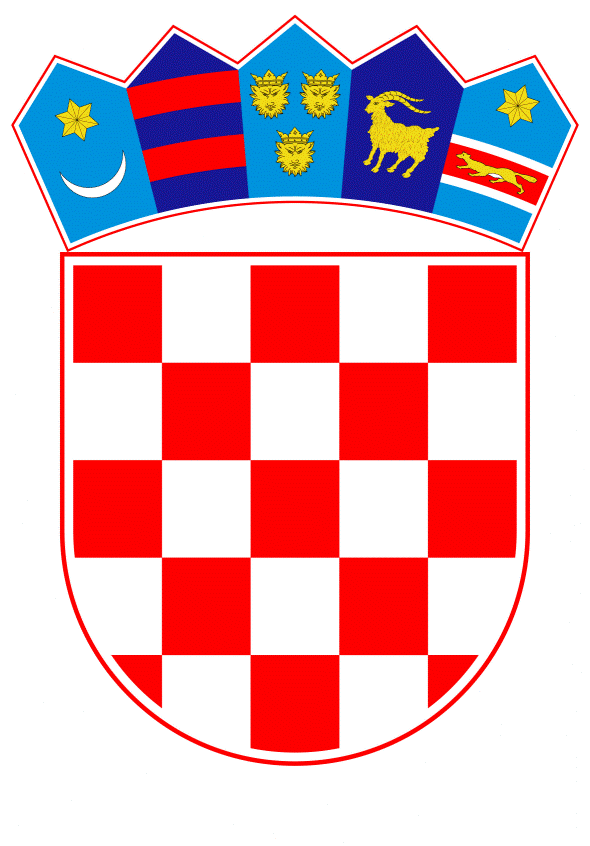 VLADA REPUBLIKE HRVATSKEZagreb, 14. rujna 2022. VLADA REPUBLIKE HRVATSKEKONAČNI PRIJEDLOG ZAKONA O IZMJENAMA I DOPUNAMA ZAKONA O RADNOM VREMENU, OBVEZNIM ODMORIMA MOBILNIH RADNIKA I UREĐAJIMA ZA BILJEŽENJE U CESTOVNOM PRIJEVOZUZagreb, rujan 2022.KONAČNI PRIJEDLOG ZAKONA O IZMJENAMA I DOPUNAMA ZAKONA O RADNOM VREMENU, OBVEZNIM ODMORIMA MOBILNIH RADNIKA I UREĐAJIMA ZA BILJEŽENJE U CESTOVNOM PRIJEVOZUČlanak 1.U Zakonu o radnom vremenu, obveznim odmorima mobilnih radnika i uređajima za bilježenje u cestovnom prijevozu („Narodne novine“, br. 75/13., 36/15. i 46/17.), u članku 1. iza riječi: „dokumentacija,“ dodaju se riječi: „pravila o upućivanju vozača,“. Članak 2.Članak 2. mijenja se i glasi:„(1) Ovim Zakonom u hrvatsko zakonodavstvo preuzimaju se sljedeći akti Europske unije:– Direktiva 2002/15 EZ Europskog parlamenta i Vijeća od 11. ožujka 2002. o organizaciji radnog vremena osoba koje obavljaju djelatnost mobilnog cestovnog prijevoza (SL L 80, 23. 3. 2002.)– Direktiva 2006/22/EZ Europskog parlamenta i Vijeća od 15. ožujka 2006. o minimalnim uvjetima za provedbu uredbi Vijeća (EEZ) br. 3820/85 i br. 3821/85 o socijalnim propisima vezanim uz djelatnost cestovnog prijevoza, te kojom se ukida Direktiva Vijeća 88/599/EEZ – Izjave (Tekst značajan za EGP) (SL L 102, 11. 4. 2006.), kako je posljednji put izmijenjena Direktivom (EU) 2020/1057 Europskog parlamenta i Vijeća od 15. srpnja 2020. o utvrđivanju posebnih pravila u pogledu Direktive 96/71/EZ i Direktive 2014/67/EU za upućivanje vozača u sektoru cestovnog prometa te izmjeni Direktive 2006/22/EZ u vezi sa zahtjevima za provedbu i Uredbe (EU) br. 1024/2012 (SL L 249, 31. 7. 2020.).(2) Ovim Zakonom osigurava se provedba sljedećih akata Europske unije:– Uredbe (EZ) 561/2006 Europskog parlamenta i Vijeća od 15. ožujka 2006. o usklađivanju određenih socijalnih propisa vezanih uz cestovni prijevoz, a kojom se mijenjaju uredbe Komisije (EEZ) br. 3821/85 i (EZ) br. 2135/98, te kojom se ukida Uredba Vijeća (EEZ) br. 3820/85 (Tekst značajan za EGP) (SL L 102, 11. 4. 2006.) (u daljnjem tekstu: Uredba (EU) br. 561/2006)– Uredbe (EU) br. 165/2014 Europskog parlamenta i Vijeća od 4. veljače 2014. o tahografima u cestovnom prometu, stavljanju izvan snage Uredbe Vijeća (EEZ) br. 3821/85 o tahografu u cestovnom prometu i izmjeni Uredbe (EZ) br. 561/2006 Europskog parlamenta i Vijeća o usklađivanju određenog socijalnog zakonodavstva koje se odnosi na cestovni promet (Tekst značajan za EGP) (SL L 60, 28. 2. 2014.) (u daljnjem tekstu: Uredba (EU) br. 165/2014)– Uredbe Komisije (EU) br. 2016/403 od 18. ožujka 2016. o dopuni Uredbe (EZ) br. 1071/2009 Europskog parlamenta i Vijeća u pogledu klasifikacije teških povreda pravila Unije koje mogu dovesti do gubitka dobrog ugleda cestovnog prijevoznika te o izmjeni Priloga III Direktive 2006/22/EZ Europskog parlamenta i Vijeća (Tekst značajan za EGP) (SL L 74, od 19. 3. 2016.).“.Članak 3.Članak 3. mijenja se i glasi:„(1) Ovaj se Zakon primjenjuje na cestovni prijevoz  tereta gdje najveća dopuštena masa vozila, uključujući prikolicu ili poluprikolicu, prelazi 3,5 tona kao i na cestovni prijevoz putnika vozilima koja su konstruirana ili trajno prilagođena za prijevoz više od devet osoba uključujući vozača te su namijenjena za tu svrhu (u daljnjem tekstu: autobusi).(2) Vozila čija je najveća dopuštena masa s priključnim vozilom veća od 3,5 t i autobusi moraju imati ugrađen tahograf u skladu s Uredbom (EU) br. 165/2014.(3) Ovaj se Zakon primjenjuje na prijevoznike, mobilne radnike koji sudjeluju u aktivnostima cestovnog prijevoza i vozače te na samozaposlene vozače.(4) Ovaj se Zakon primjenjuje na radionice za ugradnju, aktivaciju, ispitivanje, kalibriranje, plombiranje i demontažu tahografa te ispitivanje ograničivača brzine.“.Članak 4.Članak 4. mijenja se i glasi:„Pojedini pojmovi u smislu ovoga Zakona imaju sljedeće značenje:1. „AETR“ je Europski sporazum o radu posade na vozilima koja obavljaju međunarodni cestovni prijevoz, sklopljen u Ženevi 1. srpnja 1970.2. „mjesto rada“ je:– mjesto sjedišta pravne osobe ili fizičke osobe - obrtnika, kao i mjesto podružnice pravne osobe ili fizičke osobe - obrtnika, bez obzira na to jesu li one smještene u istom mjestu kao i glavni ured ili glavno mjesto poslovanja, za koju osoba koja obavlja mobilnu aktivnost cestovnog prijevoza radi– vozilo, koje mobilni radnici koriste pri obavljanju svojih aktivnosti u cestovnom prijevozu– sva ostala mjesta u kojima se obavljaju aktivnosti vezane uz prijevoz3. „mobilni radnik“ je svaki radnik koji čini dio prijevoznog osoblja zaposlen u tvrtki koja obavlja cestovni prijevoz putnika ili tereta kao javni prijevoz ili prijevoz za vlastite potrebe, uključujući vježbenike i naučnike glede odredaba koje se odnose na odmore mobilnih radnika4. „noćni rad“ je rad koji se obavlja tijekom noćnog vremena, odnosno rad koji se obavlja u razdoblju između 00.00 i 5.00 sati5. „osoba koja obavlja mobilne aktivnosti u cestovnom prijevozu“ je mobilni radnik i samozaposleni vozač6. „radno vrijeme“ je vrijeme od početka do završetka rada tijekom kojeg se mobilni radnik nalazi na svom radnom mjestu, na raspolaganju poslodavcu te obavlja svoje poslove. U radno se vrijeme ubraja:a) vrijeme provedeno u svim aktivnostima u cestovnom prijevozu:– vožnja– utovar i istovar– pomoć putnicima pri ulasku i izlasku iz vozila– čišćenje i tehničko održavanje– svi ostali poslovi čija je svrha osiguravanje sigurnosti vozila, njegova tereta i putnika ili ispunjavanje zakonskih obveza koje su vezane uz vožnju koja je u tijeku, uključujući i nadzor utovara i istovara, administrativnih formalnosti s policijom, carinom, inspekcijskim službama i dr.b) vrijeme tijekom kojeg mobilni radnik ne može slobodno raspolagati svojim vremenom te mora biti na svom radnom mjestu, spreman poduzeti svoje uobičajene poslove, pri čemu su neki poslovi vezani uz dežurstva, posebno tijekom vremena čekanja na utovar ili istovar, kada vrijeme trajanja nije unaprijed poznato prije polaska ili prije početka trajanja dotičnog razdobljac) u slučaju samozaposlenih vozača, na vrijeme od početka do kraja rada primjenjuje se ista definicija, tijekom kojega se samozaposleni vozač nalazi na svom radnom mjestu, na raspolaganju strankama i obavljajući svoje zadaće ili aktivnosti osim općih administrativnih poslova koji nisu izravno vezani uz određenu vožnju koja je u tijeku7. „razdoblja raspoloživosti“ su razdoblja koja se isključuju iz radnog vremena, a znače:a) razdoblja tijekom kojih mobilni radnik ne mora ostati na svom radnom mjestu, ali mora biti na raspolaganju za sve pozive kako bi počeo ili nastavio voziti ili obavljati druge poslove, a koja ne uključuju razdoblja stanke i odmora. Razdoblja raspoloživosti uključuju posebno razdoblja tijekom kojih mobilni radnik prati vozilo koje se prevozi trajektom ili vlakom te razdoblja čekanja na graničnim prijelazima ili zbog zabrane prometovanja. Razdoblja i njihovo predviđeno trajanje moraju mobilnom radniku biti poznati unaprijed, odnosno prije polaska ili neposredno prije stvarnog početka utvrđenog razdoblja, ili pod općim uvjetima dogovorenim između socijalnih partnera i/ili u skladu s uvjetima propisanim nacionalnim zakonodavstvomb) za mobilne radnike koji voze u timu, vrijeme koje provedu sjedeći pokraj vozača ili na ležaju dok je vozilo u kretanju8. „samozaposleni vozač“ je fizička osoba – obrtnik čija je djelatnost javni cestovni prijevoz putnika ili tereta, koji posjeduje licenciju za obavljanje te djelatnosti, koji radi sam za sebe i koji nije vezan ugovorom o radu ili drugim oblikom radnog odnosa, koji je slobodan organizirati radne aktivnosti, čiji prihod izravno ovisi o zaradi i koji ima slobodu, samostalno ili suradnjom između samozaposlenih vozača, stupati u poslovne odnose s više klijenata9. „tjedan“ je razdoblje između ponedjeljka od 00.00 sati i nedjelje do 24.00 sata10. „bilateralni prijevoz robe“ je kretanje robe, na temelju ugovora o prijevozu, iz države članice poslovnog nastana u drugu državu članicu ili treću zemlju ili iz druge države članice ili treće zemlje u državu članicu poslovnog nastana11. „bilateralni prijevoz putnika u međunarodnom povremenom ili linijskom prijevozu putnika“ je prijevoz u okviru kojeg vozač obavi bilo koju od sljedećih radnji:a) primi putnike u državi članici poslovnog nastana i iskrca ih u drugoj državi članici ili trećoj zemljib) primi putnike u državi članici ili trećoj zemlji i iskrca ih u državi članici poslovnog nastana ilic) primi putnike i iskrca ih u državi članici poslovnog nastana radi odlazaka na lokalne izlete u drugu državu članicu ili treću zemlju, u skladu s Uredbom (EZ) br. 1073/200912. „sustav IMI“ je informacijski sustav kako je definiran Uredbom (EU) br. 1024/2012 Europskog parlamenta i Vijeća.“.Članak 5.Članak 9. mijenja se i glasi:„(1) Poslodavci su dužni mobilne radnike upoznati s odredbama iz članaka 5., 6. i 7. ovoga Zakona te drugim propisima, kolektivnim ugovorima, odnosno njihovim općim aktima, koji su doneseni na temelju ovoga Zakona te s odredbama o njihovoj provedbi, koje se odnose na rad ili radne odnose.(2) Poslodavci su dužni evidentirati radno vrijeme mobilnih radnika. (3) Evidencija se mora čuvati najmanje tri godine nakon isteka razdoblja na koje se odnosi. (4) Za evidenciju radnog vremena mobilnih radnika odgovorni su poslodavci.(5) Radno vrijeme mobilnih radnika iz stavka 2. ovoga članka evidentira se na temelju podataka iz tahografa.(6) Poslodavci su dužni prenositi podatke iz tahografa u središnji informacijski sustav za obradu tahografskih podataka. (7) Podaci iz stavka 2. ovoga članka pohranjuju se i u slučaju demontaže pojedinog tahografa kojim se nadzire radno vrijeme mobilnih radnika.(8) Poslodavci su dužni mobilnim radnicima na njihov zahtjev osigurati preslike evidencija o obavljenim radnim satima.(9) Ministar nadležan za promet (u daljnjem tekstu: ministar) pravilnikom propisuje način prijenosa podataka i način vođenja evidencije iz tahografa.“.Članak 6.Naziv glave III. mijenja se i glasi: „VREMENA VOŽNJE, PREKIDI VOŽNJE, DOKUMENTACIJA I POSEBNA PRAVILA O UPUĆIVANJU VOZAČA“.Članak 7.Iza članka 11. dodaju se naslovi iznad članaka i članci 11.a, 11.b, 11.c, 11.d, 11.e i 11.f koji glase:„Izuzeća za bilateralni prijevoz robeČlanak 11.a(1) Vozač se ne smatra upućenim kada obavlja bilateralni prijevoz robe.(2) Izuzeće za bilateralni prijevoz robe primjenjuje se i ako vozač koji obavlja bilateralni prijevoz povrh toga obavlja jednu aktivnost utovara i/ili istovara u državama članicama ili trećim zemljama kroz koje taj vozač prolazi, pod uvjetom da vozač niti utovaruje niti istovaruje robu u istoj državi članici.(3) Ako nakon bilateralnog prijevoza koji je započeo u državi članici poslovnog nastana i tijekom kojeg nije obavljena nijedna dodatna aktivnost slijedi bilateralni prijevoz u državu članicu poslovnog nastana, izuzeće za dodatne aktivnosti iz stavka 2. ovoga članka primjenjuje se na najviše dvije dodatne aktivnosti istovara i/ili utovara.Izuzeća za bilateralni prijevoz putnikaČlanak 11.b(1) Vozač se ne smatra upućenim kada obavlja bilateralni prijevoz putnika.(2) Izuzeće za bilateralni prijevoz putnika primjenjuje se i ako vozač, koji obavlja bilateralni prijevoz, povrh toga obavlja ukrcaj putnika jednom i/ili iskrcava putnike jednom u državama članicama ili trećim zemljama kroz koje taj vozač prolazi, pod uvjetom da vozač ne pruža usluge prijevoza putnika između dviju lokacija unutar prijeđene države članice. (3) Odredba iz stavka 2. ovoga članka primjenjuje se i na povratno putovanje.Opće odredbeČlanak 11.c(1) Vozač se ne smatra upućenim kada obavlja provoz kroz državno područje države članice bez utovara ili istovara tereta te bez ukrcaja ili iskrcaja putnika.(2) Vozač se ne smatra upućenim kada odrađuje početnu ili završnu cestovnu dionicu kombiniranog prijevoza, ako sama cestovna dionica predstavlja bilateralni prijevoz.(3) Vozač koji obavlja kabotažu kako je definirana Uredbom (EZ) br.1072/2009 Europskog parlamenta i Vijeća od 21. listopada 2009. o zajedničkim pravilima za pristup tržištu međunarodnog cestovnog prijevoza tereta (dalje: Uredba (EZ) br. 1072/2009) i Uredbom (EZ) br. 1073/2009 Europskog parlamenta i Vijeća od 21. listopada 2009. o zajedničkim pravilima za pristup međunarodnom tržištu usluga prijevoza običnim i turističkim autobusima i o izmjeni Uredbe (EZ) br. 561/2006 (dalje: Uredba (EZ) br. 1073/2009) smatra se upućenim vozačem.(4) Upućivanje se smatra završenim kada vozač napusti državu članicu domaćina za vrijeme obavljanja međunarodnog prijevoza robe ili putnika. (5) Razdoblje upućivanja ne može se zbrajati s prethodnim razdobljima upućivanja u kontekstu takvih međunarodnih prijevoza koje je izvršio isti vozač ili drugi vozač kojeg je taj vozač zamijenio.Zahtjevi i mjere kontrole u pogledu upućivanja vozačaČlanak 11.d(1) Prijevoznik s poslovnim nastanom u drugoj državi članici dužan je, najkasnije na početku upućivanja, služeći se standardnim višejezičnim obrascem javnog sučelja povezanog sa sustavom IMI, podnijeti izjavu o upućivanju nacionalnim nadležnim tijelima države članice u koju je vozač upućen.(2) Izjava iz stavka 1. ovoga članka mora sadržavati slijedeće informacije:1. broj licencije odnosno akta kojim se odobrava obavljanje djelatnosti javnog prijevoza putnika ili tereta, u skladu s člankom 4. Uredbe (EZ) br. 1072/2009 ili člankom 4. Uredbe (EZ) br. 1073/2009 2. podatke za kontakt upravitelja prijevoza ili druge osobe za kontakt u državi članici poslovnog nastana radi povezivanja s nadležnim tijelima države članice domaćina u kojoj se pružaju usluge te slanja i primanja dokumenata ili obavijesti3. ime i prezime, adresu boravišta i broj vozačke dozvole vozača4. datum početka ugovora o radu vozača i pravo koje se na njega primjenjuje5. predviđeni datum početka i kraja upućivanja6. registarsku oznaku motornog vozila7. vrstu prijevoza.(3) Prijevoznik mora osigurati da vozač ima na raspolaganju i na zahtjev ovlaštene osobe predočiti  slijedeće isprave: - primjerak izjave o upućivanju podnesene u sustavu IMI- dokaz da se prijevoz odvija u državi članici domaćinu, kao što je elektronički tovarni list (e-CMR) ili dokaz iz članka 8. stavka 3. Uredbe (EZ) br. 1072/2009 - zapise tahografa te posebice simbole država članica u kojima je vozač bio tijekom obavljanja međunarodnog cestovnog prijevoza ili kabotaže, u skladu sa zahtjevima u pogledu unosa informacija i vođenja evidencije sukladno Uredbi (EZ) br. 561/2006 i Uredbi (EU) br. 165/2014.(4) Prijevoznik je dužan nakon razdoblja upućivanja, na izravan zahtjev nadležnih tijela država članica u koje je vozač bio upućen, putem javnog sučelja povezanog sa sustavom IMI, dostaviti primjerke dokumenata iz stavka 2. ovoga članka, kao i dokumentaciju u vezi s naknadom vozača u odnosu na razdoblje upućivanja te njegov ugovor o radu ili jednakovrijedan dokument u smislu zakona kojim se uređuju radni odnosi te radne naloge koji se odnose na rad vozača i dokaz o isplatama.(5) Prijevoznik je dužan dostaviti dokumentaciju iz stavka 3. ovoga članka putem javnog sučelja povezanog sa sustavom IMI najkasnije dva mjeseca od dana zahtjeva.(6) Ako prijevoznik ne dostavi traženu dokumentaciju u roku iz stavka 5. ovoga članka, nadležna tijela države članice u koju je vozač bio upućen mogu putem sustava IMI od nadležnih tijela države članice poslovnog nastana zatražiti pomoć u skladu sa zakonom kojim se uređuju uvjeti rada i prava upućenog radnika.(7) Ako je zahtjev za uzajamnu pomoć iz stavka 6. ovoga članka podnesen, nadležna tijela države članice poslovnog nastana prijevoznika imaju pristup izjavi o upućivanju i drugim relevantnim informacijama koje je prijevoznik podnio putem javnog sučelja povezanog sa sustavom IMI.(8) Nadležna tijela države članice poslovnog nastana osiguravaju da nadležnim tijelima države članice u koju je vozač bio upućen dostave zatraženu dokumentaciju putem sustava IMI u roku od 25 radnih dana od dana podnošenja zahtjeva za uzajamnu pomoć.(9) Za potrebe kontrole prijevoznik je dužan u javnom sučelju povezanom sa sustavom IMI redovito ažurirati izjave o upućivanju iz stavka 1. ovoga članka.(10) Na vozače zaposlene u poduzećima s poslovnim nastanom u državi članici koja poduzimaju transnacionalnu mjeru upućivanja radnika za svoj račun i pod svojim vodstvom, na državno područje države članice na temelju ugovora sklopljenog između poduzeća koje upućuje i primatelja usluge koji posluje u toj državi članici, u skladu sa zakonom kojim se uređuju uvjeti rada i prava upućenog radnika, primjenjuju se posebna pravila u pogledu administrativnih zahtjeva i mjera kontrole.Dužnost vozačaČlanak 11.eVozač je dužan ručno bilježiti podatke o prelasku državne granice države članice ili treće zemlje sukladno članku 34. stavka 7. Uredbe (EU) br. 165/2014.“.Primjena posebnih pravila o upućivanju vozačaČlanak 11.f(1) Posebna pravila o upućivanju vozača iz članaka 11.d i 11.e ovoga Zakona primjenjuju se na poduzeća s poslovnim nastanom u državi članici koja poduzima transnacionalnu mjeru i na vozače zaposlene u tim poduzećima.(2) Transnacionalna mjera iz stavka 1. ovoga članka podrazumijeva situaciju kada poduzeća s poslovnim nastanom u državi članici upućuje vozače, za svoj račun i pod svojim vodstvom, na državno područje države članice na temelju ugovora sklopljenog između poduzeća koje upućuje i primatelja usluge koji posluje u toj državi članici, pod uvjetom da postoji radni odnos između poduzeća koje vrši upućivanje i vozača za vrijeme upućivanja.“Članak 8.U članku 12. stavak 3. mijenja se i glasi:„(3) Poslove iz stavka 1. ovoga članka radionica može obavljati za:- analogne tahografe- digitalne tahografe - pametne tahografe.“.Stavak 4. mijenja se i glasi:„(4) Radionica smije obavljati samo one poslove i na lokaciji koji su određeni u dozvoli.“.U stavku 5. riječ: „obje“ zamjenjuje se riječju: „sve“.Članak 9.U članku 14. stavku 1. podstavku 5. riječi: „ili navoz“ brišu se.Podstavak 9. mijenja se i glasi:„– protiv radionice, voditelja radionice i tehničara nije pokrenut kazneni postupak za kazneno djelo koje se vodi po službenoj dužnosti te koje je počinjeno u obavljanju poslova u vezi s tahografom,“.Podstavak 10. mijenja se i glasi:„– ima na odgovarajući način uređen odnos s proizvođačem tahografa ili s ovlaštenim zastupnikom proizvođača za područje Republike Hrvatske, a vezano za postupak i poslove koje obavlja.“.Iza stavka 1. dodaje se novi stavak 2. koji glasi:„(2) Iznimno od stavka 1. podstavka 10. ovoga članka, ako se zahtjev iz stavka 1. ovoga članka odnosi na provjeru, pregled i ispitivanje digitalnih i pametnih tahografa, za obavljanje tih poslova, dovoljno je da podnositelj zahtjeva ima na odgovarajući način uređen odnos s jednim od proizvođača digitalnih i pametnih tahografa ili njegovim ovlaštenim zastupnikom za područje Republike Hrvatske.“.Dosadašnji stavak 2. postaje stavak 3.Članak 10.U članku 15. stavku 1. iza podstavka 2. dodaje se novi podstavak 3. koji glasi:„- da radionica ili njezini zaposlenici obavljaju poslove na tahografskim uređajima vozila izvan lokacije navedene u dozvoli,“.Dosadašnji podstavci 3., 4. i 5. postaju podstavci 4. 5. i 6.  Članak 11.U članku 17. stavak 1. mijenja se i glasi:„(1) U središnjem informacijskom sustavu za prikupljanje, pohranjivanje, obradu i čuvanje tahografskih podataka vodi se evidencija o:– izdanim dozvolama radionicama, izmjenama dozvola i pratećoj dokumentaciji– ukinutim dozvolama te svim izmjenama i pratećoj dokumentaciji– popisu elektroničkih ključeva radionica, opremi za plombiranje i popisu pečata– podacima o tehničarima zaposlenim u radionici koji su osposobljeni za rad na tahografima i koji ispunjavaju uvjete za izdavanje kartica radionica– podacima o stručnoj spremi, odnosno osposobljenosti tehničara, uključujući svjedodžbe o završenom školovanju i drugim odgovarajućim svjedodžbama– podacima o svim izdanim karticama radionica pojedinim radionicama, odnosno tehničarima– podacima o pojedinim karticama koje su izgubljene, ukradene ili o karticama koje su neispravne– svim provedenim ispitivanjima tahografa.“.Stavak 2. briše se.Dosadašnji stavci 3., 4. i 5. postaju stavci 2., 3. i 4.Članak 12.U članku 18. stavak 9. mijenja se i glasi:„(9) Radionica je dužna u slučaju uklanjanja ili demontaže tahografa s uređaja presnimiti sve podatke koji su na njemu zabilježeni korištenjem kartice radionice i pohraniti podatke u središnji informacijski sustav za prikupljanje, pohranjivanje, obradu i čuvanje tahografskih podataka. Iza stavka 9. dodaje se stavak 10. koji glasi:„(10) Radionica će iz uklonjenog ili demontiranog tahografa presnimiti podatke korištenjem kartice prijevoznika koju je vlasnik vozila u tu svrhu uručio radionici i te podatke predati vlasniku vozila na odgovarajućem mediju.“.Članak 13.Članak 21. mijenja se i glasi:„(1) Javna ovlast izdavatelja kartica obuhvaća:- ulogu nacionalnog certifikacijskog tijela, izdavatelja tahografskih kartica i proizvođača tahografskih kartica i vođenje pripadajućih evidencija- uslugu prikupljanja, pohranjivanja, obrade i čuvanja tahografskih podataka u središnjem informacijskom sustavu- osigurava povezivanje i razmjenu podataka iz evidencija i registara s područja cestovnog prometa.(2) Izdavatelj kartica dužan je na najmanje jednom mjestu u Republici Hrvatskoj organizirati Ured za zaprimanje zahtjeva za izdavanje tahografskih kartica.(3) Informacijski sustavi uspostavljeni u svrhu provedbe javne ovlasti  iz stavka 1. ovoga članka dio su državne informacijske infrastrukture sukladno zakonu kojim se uređuje državna informacijska infrastruktura.“.Članak 14.U članku 31. iza stavka 1. dodaju se novi stavci 2. i 3. koji glase:„(2) Provjere na cesti iz stavka 1. ograničene su na aspekte koji se mogu učinkovito provjeriti s pomoću tahografa i povezanih uređaja za bilježenje podataka, a sveobuhvatna provjera iz stavka 1. može se provesti samo u prostorima tvrtki.(3) Tijekom provjere na cesti vozaču je dopušteno kontaktirati sjedište upravitelja prijevoza ili drugu osobu ili subjekt kako bi prije kraja provjere na cesti pružio bilo koje dokaze koji se u tom trenutku ne nalaze u vozilu čime se ne dovodi u pitanje obveza vozača da osigura pravilnu upotrebu tahografske opreme.“.Dosadašnji stavci 2. do 6. postaju stavci 4. do 8.Članak 15.U članku 33. stavku 4. podstavak 2. mijenja se i glasi:„- država prebivališta / boravišta vozača,“.Članak 16.U članku 34. stavku 3. iza riječi: „zahtjevu,“ dodaju se riječi: „ili uvidom u podatke koji su preneseni u središnji sustav za obradu tahografskih podataka“.Članak 17.Iza članka 36. dodaje se članak 36.a koji glasi:„Članak 36.a(1) Najmanje jednom svakih šest mjeseci informacije bilateralno stavljene na raspolaganje na temelju članka 22. stavka 3. Uredbe (EZ) br. 561/2006, razmjenjuju se između imenovanih tijela prijavljenih Komisiji u skladu s člankom 36. ovoga Zakona, na temelju obrazloženog zahtjeva države članice u pojedinačnim slučajevima.(2) Države članice dostavljaju informacije iz stavka 1. ovoga članka u roku od 25 radnih dana od dana primitka zahtjeva, odnosno u kraćem roku ukoliko je isti dogovoren.(3) U hitnim slučajevima ili u slučajevima kada je potreban samo jednostavan uvid u registre informacije iz stavka 1. ovoga članka dostavljaju se u roku od tri radna dana od dana primitka zahtjeva.(4) Država članica u roku od deset radnih dana od dana primitka zahtjeva obavješćuje državu članicu koja je podnijela zahtjev o potrebnoj nadopuni zahtjeva te ako zahtjev nije dopunjen isti može biti odbijen.(5) Ako je teško ili nemoguće postupiti po zahtjevu, država članica u roku od deset radnih dana od dana primitka zahtjeva o tome obavješćuje državu članicu koja je podnijela zahtjev navodeći utemeljene razloge, a u cilju zajedničkog pronalaska rješenja.(6) U slučaju stalnih kašnjenja u pružanju informacija državi članici na čije je državno područje radnik upućen, obavješćuje se Komisija koja poduzima odgovarajuće mjere.(7) Podaci iz izjava o upućivanju pohranjuju se u repozitorij sustava IMI u svrhu provjera u razdoblju od 24 mjeseca.(8) Razmjena informacija predviđena u ovom članku provodi se putem sustava IMI.“.Članak 18.Članak 38. mijenja se i glasi:„(1) Novčanom kaznom u iznosu od 25.000,00 do 50.000,00 kuna kaznit će se za prekršaj pravna osoba ako:– naredi, dopusti ili omogući da vozač posjeduje više od jedne valjane kartice vozača, koristi više od jedne vlastite kartice, koristi tuđu karticu ili koristi karticu koja je neispravna ili je istekla (članak 27. stavak 2. Uredbe (EU) br. 165/2014 ili članak 11. stavak 4. AETR-a)– naredi, dopusti ili omogući da vozač prikrije, taji ili uništi podatke zabilježene na tahografskom listiću ili podatke pohranjene u tahografu ili kartici vozača ili podatke ispisane s tahografa, rukuje tahografom, tahografskim listićem ili karticom vozača na način koji može dovesti do prikrivanja, tajenja ili uništavanja podataka i/ili ispisanih informacija, ili se u vozilu nalazi uređaj koji bi se mogao koristiti u navedene svrhe (članak 32. stavak 3. Uredbe (EU) br. 165/2014 ili članak 12. stavak 8. AETR-a)– ne vodi evidenciju o radnom vremenu mobilnih radnika ili je ne vodi na način propisan pravilnikom kojim se uređuje način prijenosa podataka i način vođenja evidencije iz tahografa (članak 9. stavak 2. i članak 9. stavak 9.).- ne prenosi podatke iz tahografa u središnji informacijski sustav za obradu tahografskih podataka ili ih ne prenosi na način propisan pravilnikom kojim se uređuje način prijenosa podataka i način vođenja evidencije iz tahografa (članak 9. stavak 6. i članak 9. stavak 9.)(2) Novčanom kaznom u iznosu od 15.000,00 do 25.000,00 kuna kaznit će se i odgovorna osoba u pravnoj osobi za prekršaje iz stavka 1. ovoga članka.(3) Novčanom kaznom u iznosu od 25.000,00 do 50.000,00 kuna kaznit će se fizička osoba ‒ obrtnik za prekršaje iz stavka 1. ovoga članka.(4) Novčanom kaznom u iznosu od 7.000,00 do 15.000,00 kuna kaznit će se i vozač za prekršaje iz stavka 1. podstavka 1. i 2. ovoga članka.“.Članak 19.Iza članka 38. dodaje se članak 38.a koji glasi:„Članak 38.a„(1) Novčanom kaznom u iznosu od 3.310,00 do 6.630,00 eura kaznit će se za prekršaj pravna osoba ako:– naredi, dopusti ili omogući da vozač posjeduje više od jedne valjane kartice vozača, koristi više od jedne vlastite kartice, koristi tuđu karticu ili koristi karticu koja je neispravna ili je istekla (članak 27. stavak 2. Uredbe (EU) br. 165/2014 ili članak 11. stavak 4. AETR-a)– naredi, dopusti ili omogući da vozač prikrije, taji ili uništi podatke zabilježene na tahografskom listiću ili podatke pohranjene u tahografu ili kartici vozača ili podatke ispisane s tahografa, rukuje tahografom, tahografskim listićem ili karticom vozača na način koji može dovesti do prikrivanja, tajenja ili uništavanja podataka i/ili ispisanih informacija, ili se u vozilu nalazi uređaj koji bi se mogao koristiti u navedene svrhe (članak 32. stavak 3. Uredbe (EU) br. 165/2014 ili članak 12. stavak 8. AETR-a)– ne vodi evidenciju o radnom vremenu mobilnih radnika ili je ne vodi na način propisan pravilnikom kojim se uređuje način prijenosa podataka i način vođenja evidencije iz tahografa (članak 9. stavak 2. i članak 9. stavak 9.)- ne prenosi podatke iz tahografa u središnji informacijski sustav za obradu tahografskih podataka ili ih ne prenosi na način propisan pravilnikom kojim se uređuje način prijenosa podataka i način vođenja evidencije iz tahografa (članak 9. stavak 6. i članak 9. stavak 9.).(2) Novčanom kaznom u iznosu od 1.980,00 do 3.310,00 eura kaznit će se i odgovorna osoba u pravnoj osobi za prekršaje iz stavka 1. ovoga članka.(3) Novčanom kaznom u iznosu od 3.310,00 do 6.630,00 eura kaznit će se fizička osoba ‒ obrtnik za prekršaje iz stavka 1. ovoga članka.(4) Novčanom kaznom u iznosu od 920,00 do 1.980,00 eura kaznit će se i vozač za prekršaje iz stavka 1. podstavka 1. i 2. ovoga članka.“.Članak 20.Članak 39. mijenja se i glasi:„(1) Novčanom kaznom u iznosu od 5.000,00 do 15.000,00 kuna kaznit će se za prekršaj pravna osoba ako:– ne upozna mobilne radnike s propisima iz članka 9. stavka 1. ovoga Zakona– ne osigura na zahtjev mobilnih radnika preslike evidencija o obavljenim radnim satima (članak 9. stavak 8.)– radionica nema oglasnu ploču na uočljivom mjestu i/ili ne sadržava oznaku dozvole i oznaku plombiranja, obavijesti, naloge i upozorenja nadležnih tijela (članak 18. stavak 8.)– ne preuzme odgovarajuće podatke s jedinice u vozilu i vozačeve kartice u rokovima i na način propisan člankom 1. stavkom 3. i 4. Uredbe komisije (EU) br. 581/2010 (članak 1. stavak 3. i članak 4. Uredbe komisije (EU) br. 581/2010).(2) Novčanom kaznom u iznosu od 2.000,00 do 5.000,00 kuna kaznit će se i odgovorna osoba u pravnoj osobi za prekršaj iz stavka 1. ovoga članka.(3) Novčanom kaznom u iznosu od 5.000,00 do 15.000,00 kuna kaznit će se fizička osoba ‒ obrtnik za prekršaj iz stavka 1. ovoga članka.“.Članak 21.Iza članka 39. dodaje se članak 39.a koji glasi:„Članak 39.a„(1) Novčanom kaznom u iznosu od 660,00 do 1.980,00 eura kaznit će se za prekršaj pravna osoba ako:– ne upozna mobilne radnike s propisima iz članka 9. stavka 1. ovoga Zakona– ne osigura na zahtjev mobilnih radnika preslike evidencija o obavljenim radnim satima (članak 9. stavak 8.)– radionica nema oglasnu ploču na uočljivom mjestu i/ili ne sadržava oznaku dozvole i oznaku plombiranja, obavijesti, naloge i upozorenja nadležnih tijela (članak 18. stavak 8.)– ne preuzme odgovarajuće podatke s jedinice u vozilu i vozačeve kartice u rokovima i na način propisan člankom 1. stavkom 3. i 4. Uredbe komisije (EU) br. 581/2010 (članak 1. stavak 3. i članak 4. Uredbe komisije (EU) br. 581/2010).(2) Novčanom kaznom u iznosu od 260,00 do 660,00 eura kaznit će se i odgovorna osoba u pravnoj osobi za prekršaj iz stavka 1. ovoga članka.(3) Novčanom kaznom u iznosu od 660,00 do 1.980,00 eura kaznit će se fizička osoba ‒ obrtnik za prekršaj iz stavka 1. ovoga članka.“.Članak 22.Članak 40. mijenja se i glasi:„(1) Novčanom kaznom u iznosu od 25.000,00 do 50.000,00 kuna kaznit će se pravna osoba ako:– poslove iz članka 12. stavka 1. ovoga Zakona obavlja bez dozvole ministarstva nadležnog za promet (članak 12. stavak 1.)– vozila čija je najveća dopuštena masa s priključnim vozilom veća od 3,5 t i autobusi nemaju ugrađen tahograf u skladu s aktima iz članka 2. ovoga Zakona (članak 3. stavak 1.)– ne obavlja poslove sukladno izdanoj dozvoli i/ili obavlja poslove na lokaciji koja nije navedena u dozvoli (članak 12. stavak 6.)– ne obavijesti Ministarstvo o promjenama vlasništva, voditelja ili tehničara u roku od osam dana od dana promjene (članak 12. stavak 9.)– obavlja postupke i poslove radionice koji nisu u skladu s odredbama posebnog propisa kojim se uređuje način obavljanja postupaka i poslova radionice (članak 14. stavak 3.)– u roku od tri dana od primitka rješenja o oduzimanju dozvole ne preda Ministarstvu sve kartice radionice, sredstva za plombiranje i svu dokumentaciju i evidencije koje je dužna voditi (članak 15. stavak 3.)– omogući da zahvate na tahografima i opremi obavlja tehničar koji ne posjeduje važeću potvrdu o stručnoj osposobljenosti (članak 18. stavak 6.).(2) Novčanom kaznom u iznosu od 15.000,00 do 25.000,00 kuna kaznit će se i odgovorna osoba u pravnoj osobi za prekršaje iz stavka 1. ovoga članka.(3) Novčanom kaznom u iznosu od 25.000,00 do 50.000,00 kuna kaznit će se fizička osoba ‒ obrtnik za prekršaje iz stavka 1. ovoga članka.“.Članak 23.Iza članka 40. dodaje se članak 40.a koji glasi:„Članak 40.a„(1) Novčanom kaznom u iznosu od 3.310,00 do 6.630,00 eura kaznit će se pravna osoba ako:– poslove iz članka 12. stavka 1. ovoga Zakona obavlja bez dozvole ministarstva nadležnog za promet (članak 12. stavak 1.)– vozila čija je najveća dopuštena masa s priključnim vozilom veća od 3,5 t i autobusi nemaju ugrađen tahograf u skladu s aktima iz članka 2. ovoga Zakona (članak 3. stavak 1.)– ne obavlja poslove sukladno izdanoj dozvoli i/ili obavlja poslove na lokaciji koja nije navedena u dozvoli (članak 12. stavak 6.)– ne obavijesti Ministarstvo o promjenama vlasništva, voditelja ili tehničara u roku od osam dana od dana promjene (članak 12. stavak 9.)– obavlja postupke i poslove radionice koji nisu u skladu s odredbama posebnog propisa kojim se uređuje način obavljanja postupaka i poslova radionice (članak 14. stavak 3.)– u roku od tri dana od primitka rješenja o oduzimanju dozvole ne preda Ministarstvu sve kartice radionice, sredstva za plombiranje i svu dokumentaciju i evidencije koje je dužna voditi (članak 15. stavak 3.)– omogući da zahvate na tahografima i opremi obavlja tehničar koji ne posjeduje važeću potvrdu o stručnoj osposobljenosti (članak 18. stavak 6.).(2) Novčanom kaznom u iznosu od 1.980,00 do 3.310,00 eura kaznit će se i odgovorna osoba u pravnoj osobi za prekršaje iz stavka 1. ovoga članka.(3) Novčanom kaznom u iznosu od 3.310,00 do 6.630,00 eura kaznit će se fizička osoba ‒ obrtnik za prekršaje iz stavka 1. ovoga članka.“.Članak 24.Članak 41. mijenja se i glasi:„(1) Novčanom kaznom u iznosu od 5.000,00 do 10.000,00 kuna kaznit će se za prekršaj pravna osoba ako naredi, dopusti ili omogući da vozač:– prekorači dopušteno trajanje dnevnog vremena vožnje od devet sati za više od četiri sata i 30 minuta bez stanke ili odmora od najmanje četiri sata i 30 minuta ako produljenje na deset sati nije dopušteno (članak 6. stavak 1. Uredbe (EZ) br. 561/2006 ili članak 6. stavak 1. AETR-a)– prekorači dopušteno trajanje dnevnog vremena vožnje od deset sati za više od pet sati bez stanke ili odmora od barem četiri sata i 30 minuta ako je produljenje na deset sati dopušteno (članak 6. stavak 1. Uredbe (EZ) br. 561/2006 ili članak 6. stavak 1. AETR-a)– prekorači tjedno vrijeme vožnje za više od 14 sati (članak 6. stavak 2. Uredbe (EZ) br. 561/2006 ili članak 6. stavak 2. AETR-a)– prekorači ukupno maksimalno dvotjedno vrijeme vožnje za više od 22 sata i 30 minuta (članak 6. stavak 3. Uredbe (EZ) br. 561/2006 ili članak 6. stavak 3. AETR-a).(2) Novčanom kaznom u iznosu od 2.000,00 do 4.000,00 kuna kaznit će se i odgovorna osoba u pravnoj osobi za prekršaje iz stavka 1. ovoga članka.(3) Novčanom kaznom u iznosu od 5.000,00 do 10.000,00 kuna kaznit će se fizička osoba ‒ obrtnik za prekršaje iz stavka 1. ovoga članka.(4) Novčanom kaznom u iznosu od 1.500,00 do 3.000,00 kuna kaznit će se i vozač za prekršaje iz stavka 1. ovoga članka.“.Članak 25.Iza članka 41. dodaje se članak 41.a koji glasi:„Članak 41.a„(1) Novčanom kaznom u iznosu od 660,00 do 1.320,00 eura kaznit će se za prekršaj pravna osoba ako naredi, dopusti ili omogući da vozač:– prekorači dopušteno trajanje dnevnog vremena vožnje od devet sati za više od četiri sata i 30 minuta bez stanke ili odmora od najmanje četiri sata i 30 minuta ako produljenje na deset sati nije dopušteno (članak 6. stavak 1. Uredbe (EZ) br. 561/2006 ili članak 6. stavak 1. AETR-a)– prekorači dopušteno trajanje dnevnog vremena vožnje od deset sati za više od pet sati bez stanke ili odmora od barem četiri sata i 30 minuta ako je produljenje na deset sati dopušteno (članak 6. stavak 1. Uredbe (EZ) br. 561/2006 ili članak 6. stavak 1. AETR-a)– prekorači tjedno vrijeme vožnje za više od 14 sati (članak 6. stavak 2. Uredbe (EZ) br. 561/2006 ili članak 6. stavak 2. AETR-a)– prekorači ukupno maksimalno dvotjedno vrijeme vožnje za više od 22 sata i 30 minuta (članak 6. stavak 3. Uredbe (EZ) br. 561/2006 ili članak 6. stavak 3. AETR-a).(2) Novčanom kaznom u iznosu od 260,00 do 530,00 eura kaznit će se i odgovorna osoba u pravnoj osobi za prekršaje iz stavka 1. ovoga članka.(3) Novčanom kaznom u iznosu od 660,00 do 1.320,00 eura kaznit će se fizička osoba ‒ obrtnik za prekršaje iz stavka 1. ovoga članka.(4) Novčanom kaznom u iznosu od 190,00 do 390,00 eura kaznit će se i vozač za prekršaje iz stavka 1. ovoga članka.“.Članak 26.Članak 42. mijenja se i glasi:„(1) Novčanom kaznom u iznosu od 15.000,00 do 25.000,00 kuna kaznit će se za prekršaj pravna osoba:– ako vozila čija je najveća dopuštena masa uključujući prikolicu ili poluprikolicu prelazi 3,5 tona ili vozila koja su konstruirana ili trajno prilagođena za prijevoz više od devet osoba uključujući i vozača te su namijenjena za tu svrhu nemaju ugrađen tahograf (članak 3. stavak 2.)– ako tahograf nije ugrađen i/ili popravljen u ovlaštenoj radionici (članak 22. stavak 1. Uredbe (EU) br. 165/2014 ili članak 10. AETR-a)– ako ne obavlja redovite preglede tahografa u ovlaštenoj radionici (članak 23. stavak 1. Uredbe (EU) br. 165/2014)– ako u slučaju kvara ili neispravnoga rada tahografa, isti ne da na popravak ovlaštenoj radionici ( članak 37. stavak 1. Uredbe (EU) br. 165/2014).(2) Novčanom kaznom u iznosu od 7.000,00 do 15.000,00 kuna kaznit će se i odgovorna osoba u pravnoj osobi za prekršaj iz stavka 1. ovoga članka.(3) Novčanom kaznom u iznosu od 15.000,00 do 25.000,00 kuna kaznit će se fizička osoba ‒ obrtnik za prekršaj iz stavka 1. ovoga članka.(4) Novčanom kaznom u iznosu od 3.000,00 do 7.000,00 kuna kaznit će se i vozač za prekršaj iz stavka 1. podstavka 1. ovoga članka.“.Članak 27.Iza članka 42. dodaje se članak 42.a koji glasi:„Članak 42.a„(1) Novčanom kaznom u iznosu od 1.980,00 do 3.310,00 eura kaznit će se za prekršaj pravna osoba:– ako vozila čija je najveća dopuštena masa uključujući prikolicu ili poluprikolicu prelazi 3,5 tona ili vozila koja su konstruirana ili trajno prilagođena za prijevoz više od devet osoba uključujući i vozača te su namijenjena za tu svrhu nemaju ugrađen tahograf (članak 3. stavak 2.)– ako tahograf nije ugrađen i/ili popravljen u ovlaštenoj radionici (članak 22. stavak 1. Uredbe (EU) br. 165/2014 ili članak 10. AETR-a)– ako ne obavlja redovite preglede tahografa u ovlaštenoj radionici (članak 23. stavak 1. Uredbe (EU) br. 165/2014)– ako u slučaju kvara ili neispravnoga rada tahografa, isti ne da na popravak ovlaštenoj radionici ( članak 37. stavak 1. Uredbe (EU) br. 165/2014).(2) Novčanom kaznom u iznosu od 920,00 do 1.980,00 eura kaznit će se i odgovorna osoba u pravnoj osobi za prekršaj iz stavka 1. ovoga članka.(3) Novčanom kaznom u iznosu od 1.980,00 do 3.310,00 eura kaznit će se fizička osoba ‒ obrtnik za prekršaj iz stavka 1. ovoga članka.(4) Novčanom kaznom u iznosu od 390,00 do 920,00 eura kaznit će se i vozač za prekršaj iz stavka 1. podstavka 1. ovoga članka.“.Članak 28.Iza članka 43. dodaje se članak 43.a koji glasi:„Članak 43.a„(1) Novčanom kaznom u iznosu od 390,00 do 1.190,00 eura kaznit će se pravna osoba ako od mobilnog radnika koji radi kod više poslodavaca ne zatraži evidenciju ili izračun radnog vremena koje je mobilni radnik obavio za drugog poslodavca (članak 5. stavak 3.).(2) Novčanom kaznom u iznosu od 130,00 do 260,00 eura kaznit će se i odgovorna osoba u pravnoj osobi za prekršaj iz stavka 1. ovoga članka.(3) Novčanom kaznom u iznosu od 390,00 do 1.190,00 eura kaznit će se fizička osoba ‒ obrtnik za prekršaj iz stavka 1. ovoga članka.“.Članak 29.Članak 44. mijenja se i glasi:„(1) Novčanom kaznom u iznosu od 4.000,00 do 8.000,00 kuna kaznit će se za prekršaj pravna osoba ako naredi, dopusti ili omogući da vozač:– prekorači dopušteno trajanje dnevnog vremena vožnje od devet, odnosno deset sati za više od dva sata, ako produljenje na deset sati nije dopušteno (članak 6. stavak 1. Uredbe (EZ) br. 561/2006 ili članak 6. stavak 1. AETR-a)– prekorači dopušteno trajanje dnevnog vremena vožnje od devet, odnosno deset sati za više od dva sata, ako je produljenje na deset sati dopušteno (članak 6. stavak 1. Uredbe (EZ) br. 561/2006 ili članak 6. stavak 1. AETR-a)– prekorači tjedno vrijeme vožnje od devet do 14 sati (članak 6. stavak 2. Uredbe (EZ) br. 561/2006 ili članak 6. stavak 2. AETR-a)– prekorači ukupno maksimalno dvotjedno vrijeme vožnje od 15 do najviše 22 sata i 30 minuta (članak 6. stavak 3. Uredbe (EZ) br. 561/2006 ili članak 6. stavak 3. AETR-a)– prekorači vrijeme vožnje za više od jednog sata i 30 minuta (članak 7. Uredbe (EZ) br. 561/2006 ili članak 7. AETR-a)– koristi dnevno razdoblje odmora kraće za više od dva sata i 30 minuta, ako skraćeno dnevno razdoblje odmora nije dopušteno (članak 8. stavak 2. Uredbe (EZ) br. 561/2006 ili članak 8. stavak 2. AETR-a)– koristi dnevno razdoblje odmora kraće za više od dva sata, ako je skraćeno dnevno razdoblje odmora dopušteno (članak 8. stavak 2. Uredbe (EZ) br. 561/2006 ili članak 8. stavak 2. AETR-a)– koristi podijeljeno dnevno razdoblje odmora kraće za više od dva sata (članak 8. stavak 2. Uredbe (EZ) br. 561/2006 ili članak 8. stavak 2. AETR-a)– koristi skraćeni dnevni odmor, ako je dio višečlane posade, kraći od sedam sati (članak 8. stavak 5. Uredbe (EZ) br. 561/2006 ili članak 8. stavak 3. AETR-a)– koristi skraćeni tjedni odmor kraći od 20 sati (članak 8. stavak 6. Uredbe (EZ) br. 561/2006 ili članak 8. stavak 6. AETR-a)– koristi tjedni odmor kraći od 36 sati (članak 8. stavak 6. Uredbe (EZ) br. 561/2006 ili članak 8. stavak 6. AETR-a)– prekorači šest uzastopnih 24-satnih razdoblja nakon prethodnog tjednog odmora za više od 12 sati (članak 8. stavak 6. Uredbe (EZ) br. 561/2006 ili članak 8. stavak 6. AETR-a)– prekorači 12 uzastopnih 24-satnih razdoblja nakon prethodnog redovitog tjednog odmora za više od 12 sati (članak 8. stavak 6.a Uredbe (EZ) br. 561/2006 ili članak 8. stavak 6. AETR-a)– koristi tjedno razdoblje odmora nakon 12 uzastopnih razdoblja od 24 sata kraće od 65 sati (članak 8. stavak 6.a točka b podtočka ii. Uredbe (EZ) br. 561/2006 ili članak 8. stavak 6. AETR-a)– prekorači razdoblje vožnje između 22:00 i 6:00 sati dulje od četiri sata i 30 minuta, ako vozilo nema višečlanu posadu (članak 8. stavak 6.a točka d Uredbe (EZ) br. 561/2006 ili članak 8. stavak 6. AETR-a)– prekorači maksimalno tjedno radno vrijeme od 48 sati za više od 12 sati, ako je mogućnost produljenja na 60 sati već iskorištena unutar razdoblja od četiri mjeseca (članak 5. stavak 2.)– prekorači maksimalno tjedno radno vrijeme od 60 sati za više od deset sati, ako odstupanje iz članka 5. stavka 2. nije utvrđeno (članak 8. stavci 1. i 2.).(2) Novčanom kaznom u iznosu od 1.500,00 do 3.000,00 kuna kaznit će se i odgovorna osoba u pravnoj osobi za prekršaje iz stavka 1. ovoga članka.(3) Novčanom kaznom u iznosu od 4.000,00 do 8.000,00 kuna kaznit će se fizička osoba ‒ obrtnik za prekršaje iz stavka 1. ovoga članka.(4) Novčanom kaznom u iznosu od 1.000,00 do 2.000,00 kuna kaznit će se i vozač za prekršaje iz stavka 1. ovoga članka.“.Članak 30.Iza članka 44. dodaje se članak 44.a koji glasi:„Članak 44.a(1) Novčanom kaznom u iznosu od 530,00 do 1.060,00 eura kaznit će se za prekršaj pravna osoba ako naredi, dopusti ili omogući da vozač:– prekorači dopušteno trajanje dnevnog vremena vožnje od devet, odnosno deset sati za više od dva sata, ako produljenje na deset sati nije dopušteno (članak 6. stavak 1. Uredbe (EZ) br. 561/2006 ili članak 6. stavak 1. AETR-a)– prekorači dopušteno trajanje dnevnog vremena vožnje od devet, odnosno deset sati za više od dva sata, ako je produljenje na deset sati dopušteno (članak 6. stavak 1. Uredbe (EZ) br. 561/2006 ili članak 6. stavak 1. AETR-a)– prekorači tjedno vrijeme vožnje od devet do 14 sati (članak 6. stavak 2. Uredbe (EZ) br. 561/2006 ili članak 6. stavak 2. AETR-a)– prekorači ukupno maksimalno dvotjedno vrijeme vožnje od 15 do najviše 22 sata i 30 minuta (članak 6. stavak 3. Uredbe (EZ) br. 561/2006 ili članak 6. stavak 3. AETR-a)– prekorači vrijeme vožnje za više od jednog sata i 30 minuta (članak 7. Uredbe (EZ) br. 561/2006 ili članak 7. AETR-a)– koristi dnevno razdoblje odmora kraće za više od dva sata i 30 minuta, ako skraćeno dnevno razdoblje odmora nije dopušteno (članak 8. stavak 2. Uredbe (EZ) br. 561/2006 ili članak 8. stavak 2. AETR-a)– koristi dnevno razdoblje odmora kraće za više od dva sata, ako je skraćeno dnevno razdoblje odmora dopušteno (članak 8. stavak 2. Uredbe (EZ) br. 561/2006 ili članak 8. stavak 2. AETR-a)– koristi podijeljeno dnevno razdoblje odmora kraće za više od dva sata (članak 8. stavak 2. Uredbe (EZ) br. 561/2006 ili članak 8. stavak 2. AETR-a)– koristi skraćeni dnevni odmor, ako je dio višečlane posade, kraći od sedam sati (članak 8. stavak 5. Uredbe (EZ) br. 561/2006 ili članak 8. stavak 3. AETR-a)– koristi skraćeni tjedni odmor kraći od 20 sati (članak 8. stavak 6. Uredbe (EZ) br. 561/2006 ili članak 8. stavak 6. AETR-a)– koristi tjedni odmor kraći od 36 sati (članak 8. stavak 6. Uredbe (EZ) br. 561/2006 ili članak 8. stavak 6. AETR-a)– prekorači šest uzastopnih 24-satnih razdoblja nakon prethodnog tjednog odmora za više od 12 sati (članak 8. stavak 6. Uredbe (EZ) br. 561/2006 ili članak 8. stavak 6. AETR-a)– prekorači 12 uzastopnih 24-satnih razdoblja nakon prethodnog redovitog tjednog odmora za više od 12 sati (članak 8. stavak 6.a Uredbe (EZ) br. 561/2006 ili članak 8. stavak 6. AETR-a)– koristi tjedno razdoblje odmora nakon 12 uzastopnih razdoblja od 24 sata kraće od 65 sati (članak 8. stavak 6.a točka b podtočka ii. Uredbe (EZ) br. 561/2006 ili članak 8. stavak 6. AETR-a)– prekorači razdoblje vožnje između 22:00 i 6:00 sati dulje od četiri sata i 30 minuta, ako vozilo nema višečlanu posadu (članak 8. stavak 6.a točka d Uredbe (EZ) br. 561/2006 ili članak 8. stavak 6. AETR-a)– prekorači maksimalno tjedno radno vrijeme od 48 sati za više od 12 sati, ako je mogućnost produljenja na 60 sati već iskorištena unutar razdoblja od četiri mjeseca (članak 5. stavak 2.)– prekorači maksimalno tjedno radno vrijeme od 60 sati za više od deset sati, ako odstupanje iz članka 5. stavka 2. nije utvrđeno (članak 8. stavci 1. i 2.).(2) Novčanom kaznom u iznosu od 190,00 do 390,00 eura kaznit će se i odgovorna osoba u pravnoj osobi za prekršaje iz stavka 1. ovoga članka.(3) Novčanom kaznom u iznosu od 530,00 do 1.060,00 eura kaznit će se fizička osoba ‒ obrtnik za prekršaje iz stavka 1. ovoga članka.(4) Novčanom kaznom u iznosu od 130,00 do 260,00 eura kaznit će se i vozač za prekršaje iz stavka 1. ovoga članka.“.Članak 31.Članak 45. mijenja se i glasi:„(1) Novčanom kaznom u iznosu od 4.000,00 do 8.000,00 kuna kaznit će se za prekršaj pravna osoba:– ako postupi suprotno odredbi članka 32. stavka 1. i članka 33. stavka 1. Uredbe (EU) br. 165/2014– ako postupi suprotno odredbi članka 33. stavka 2. Uredbe (EU) br. 165/2014 ili AETR-a.(2) Novčanom kaznom u iznosu od 4.000,00 do 8.000,00 kuna kaznit će se fizička osoba ‒ obrtnik za prekršaje iz stavka 1. ovoga članka.“.Članak 32.Iza članka 45. dodaje se članak 45.a koji glasi:„Članak 45.a(1) Novčanom kaznom u iznosu od 530,00 do 1.060,00 eura kaznit će se za prekršaj pravna osoba:– ako postupi suprotno odredbi članka 32. stavka 1. i članka 33. stavka 1. Uredbe (EU) br. 165/2014– ako postupi suprotno odredbi članka 33. stavka 2. Uredbe (EU) br. 165/2014 ili AETR-a.(2) Novčanom kaznom u iznosu od 530,00 do 1.060,00 eura kaznit će se fizička osoba ‒ obrtnik za prekršaje iz stavka 1. ovoga članka.“.Članak 33.Članak 46. mijenja se i glasi:„(1) Novčanom kaznom u iznosu od 2.000,00 do 5.000,00 kuna kaznit će se za prekršaj pravna osoba ako naredi, dopusti ili omogući da vozač:– prekorači dopušteno trajanje dnevnog vremena vožnje od devet, odnosno deset sati za vrijeme od jednog do najviše dva sata, ako produljenje na deset sati nije dopušteno (članak 6. stavak 1. Uredbe (EZ) br. 561/2006 ili članak 6. stavak 1. AETR-a)– prekorači dopušteno trajanje dnevnog vremena vožnje od devet, odnosno deset sati za vrijeme od jednog do najviše dva sata, ako je produljenje na deset sati dopušteno (članak 6. stavak 1. Uredbe (EZ) br. 561/2006 ili članak 6. stavak 1. AETR-a)– prekorači tjedno vrijeme vožnje od četiri do najviše devet sati (članak 6. stavak 2. Uredbe (EZ) br. 561/2006 ili članak 6. stavak 2. AETR-a)– prekorači maksimalno ukupno dvotjedno vrijeme vožnje za deset do najviše 15 sati (članak 6. stavak 3. Uredbe (EZ) br. 561/2006 ili članak 6. stavak 3. AETR-a)– prekorači vrijeme vožnje za više od pola sata do najviše jednog sata i 30 minuta (članak 7. Uredbe (EZ) br. 561/2006 ili članak 7. AETR-a)– koristi dnevno razdoblje odmora kraće od jednog do najviše dva sata i 30 minuta, ako skraćeno dnevno razdoblje odmora nije dopušteno (članak 8. stavak 2. Uredbe (EZ) br. 561/2006 ili članak 8. stavak 2. AETR-a)– koristi dnevno razdoblje odmora kraće od jednog do najviše dva sata, ako je skraćeno dnevno razdoblje odmora dopušteno (članak 8. stavak 2. Uredbe (EZ) br. 561/2006 ili članak 8. stavak 2. AETR-a)– koristi podijeljeno dnevno razdoblje odmora kraće od jednog do najviše dva sata (članak 8. stavak 2. Uredbe (EZ) br. 561/2006 ili članak 8. stavak 2. AETR-a)– koristi skraćeni dnevni odmor, ako je dio višečlane posade, od jednog sata do najviše dva sata kraći od propisanog člankom 8. stavkom 5. Uredbe (EZ) br. 561/2006 – koristi skraćeni tjedni odmor, od dva sata do četiri sata kraći od propisanog (članak 8. stavak 6. Uredbe (EZ) br. 561/2006 ili članak 8. stavak 6. AETR-a)– koristi tjedni odmor, od tri sata do najviše devet sati kraći od propisanog, ako skraćeno tjedno razdoblje odmora nije dopušteno (članak 8. stavak 6. Uredbe (EZ) br. 561/2006 ili članak 8. stavak 6. AETR-a),– prekorači šest uzastopnih 24-satnih razdoblja nakon prethodnog tjednog odmora od tri do najviše 12 sati (članak 8. stavak 6. Uredbe (EZ) br. 561/2006 Europskog parlamenta i Vijeća ili članak 8. stavak 6. AETR-a)– prekorači 12 uzastopnih 24-satnih razdoblja nakon prethodnog redovitog tjednog odmora od tri do najviše 12 sati (članak 8. stavak 6.a Uredbe (EZ) br. 561/2006 ili članak 8. stavak 6. AETR-a)– koristi tjedno razdoblje odmora nakon 12 uzastopnih razdoblja od 24 sata za dva sata kraće (članak 8. stavak 6.a točka b podtočka ii. Uredbe (EZ) br. 561/2006 ili članak 8. stavak 6. AETR-a)– prekorači razdoblje vožnje između 22:00 i 6:00 sati dulje od tri sata do najviše četiri sata i 30 minuta, ako vozilo nema višečlanu posadu (članak 8. stavak 6.a točka d Uredbe (EZ) br. 561/2006 ili članak 8. stavak 6. AETR-a)– prekorači maksimalno tjedno radno vrijeme od 48 sati za osam do najviše 12 sati, ako je mogućnost produljenja na 60 sati već iskorištena unutar razdoblja od četiri mjeseca (članak 5. stavak 2.)– prekorači maksimalno tjedno radno vrijeme od 60 sati za pet do najviše deset sati, ako odstupanje iz članka 5. stavka 2. nije utvrđeno (članak 8. stavci 1. i 2.).(2) Novčanom kaznom u iznosu od 1.000,00 do 2.000,00 kuna kaznit će se i odgovorna osoba u pravnoj osobi za prekršaje iz stavka 1. ovoga članka.(3) Novčanom kaznom u iznosu od 2.000,00 do 5.000,00 kuna kaznit će se fizička osoba ‒ obrtnik za prekršaje iz stavka 1. ovoga članka.(4) Novčanom kaznom u iznosu od 500,00 do 1.500,00 kuna kaznit će se i vozač za prekršaje iz stavka 1. ovoga članka.“.Članak 34.Iza članka 46. dodaje se članak 46.a koji glasi:„Članak 46.a(1) Novčanom kaznom u iznosu od 260,00 do 660,00 eura kaznit će se za prekršaj pravna osoba ako naredi, dopusti ili omogući da vozač:– prekorači dopušteno trajanje dnevnog vremena vožnje od devet, odnosno deset sati za vrijeme od jednog do najviše dva sata, ako produljenje na deset sati nije dopušteno (članak 6. stavak 1. Uredbe (EZ) br. 561/2006 ili članak 6. stavak 1. AETR-a)– prekorači dopušteno trajanje dnevnog vremena vožnje od devet, odnosno deset sati za vrijeme od jednog do najviše dva sata, ako je produljenje na deset sati dopušteno (članak 6. stavak 1. Uredbe (EZ) br. 561/2006 ili članak 6. stavak 1. AETR-a)– prekorači tjedno vrijeme vožnje od četiri do najviše devet sati (članak 6. stavak 2. Uredbe (EZ) br. 561/2006 ili članak 6. stavak 2. AETR-a)– prekorači maksimalno ukupno dvotjedno vrijeme vožnje za deset do najviše 15 sati (članak 6. stavak 3. Uredbe (EZ) br. 561/2006 ili članak 6. stavak 3. AETR-a)– prekorači vrijeme vožnje za više od pola sata do najviše jednog sata i 30 minuta (članak 7. Uredbe (EZ) br. 561/2006 ili članak 7. AETR-a)– koristi dnevno razdoblje odmora kraće od jednog do najviše dva sata i 30 minuta, ako skraćeno dnevno razdoblje odmora nije dopušteno (članak 8. stavak 2. Uredbe (EZ) br. 561/2006 ili članak 8. stavak 2. AETR-a)– koristi dnevno razdoblje odmora kraće od jednog do najviše dva sata, ako je skraćeno dnevno razdoblje odmora dopušteno (članak 8. stavak 2. Uredbe (EZ) br. 561/2006 ili članak 8. stavak 2. AETR-a)– koristi podijeljeno dnevno razdoblje odmora kraće od jednog do najviše dva sata (članak 8. stavak 2. Uredbe (EZ) br. 561/2006 ili članak 8. stavak 2. AETR-a)– koristi skraćeni dnevni odmor, ako je dio višečlane posade, od jednog sata do najviše dva sata kraći od propisanog člankom 8. stavkom 5. Uredbe (EZ) br. 561/2006 – koristi skraćeni tjedni odmor, od dva sata do četiri sata kraći od propisanog (članak 8. stavak 6. Uredbe (EZ) br. 561/2006 ili članak 8. stavak 6. AETR-a)– koristi tjedni odmor, od tri sata do najviše devet sati kraći od propisanog, ako skraćeno tjedno razdoblje odmora nije dopušteno (članak 8. stavak 6. Uredbe (EZ) br. 561/2006 ili članak 8. stavak 6. AETR-a)– prekorači šest uzastopnih 24-satnih razdoblja nakon prethodnog tjednog odmora od tri do najviše 12 sati (članak 8. stavak 6. Uredbe (EZ) br. 561/2006 Europskog parlamenta i Vijeća ili članak 8. stavak 6. AETR-a)– prekorači 12 uzastopnih 24-satnih razdoblja nakon prethodnog redovitog tjednog odmora od tri do najviše 12 sati (članak 8. stavak 6.a Uredbe (EZ) br. 561/2006 ili članak 8. stavak 6. AETR-a)– koristi tjedno razdoblje odmora nakon 12 uzastopnih razdoblja od 24 sata za dva sata kraće (članak 8. stavak 6.a točka b podtočka ii. Uredbe (EZ) br. 561/2006 ili članak 8. stavak 6. AETR-a)– prekorači razdoblje vožnje između 22:00 i 6:00 sati dulje od tri sata do najviše četiri sata i 30 minuta, ako vozilo nema višečlanu posadu (članak 8. stavak 6.a točka d Uredbe (EZ) br. 561/2006 ili članak 8. stavak 6. AETR-a)– prekorači maksimalno tjedno radno vrijeme od 48 sati za osam do najviše 12 sati, ako je mogućnost produljenja na 60 sati već iskorištena unutar razdoblja od četiri mjeseca (članak 5. stavak 2.)– prekorači maksimalno tjedno radno vrijeme od 60 sati za pet do najviše deset sati, ako odstupanje iz članka 5. stavka 2. nije utvrđeno (članak 8. stavci 1. i 2.).(2) Novčanom kaznom u iznosu od 130,00 do 260,00 eura kaznit će se i odgovorna osoba u pravnoj osobi za prekršaje iz stavka 1. ovoga članka.(3) Novčanom kaznom u iznosu od 260,00 do 660,00 eura kaznit će se fizička osoba ‒ obrtnik za prekršaje iz stavka 1. ovoga članka.(4) Novčanom kaznom u iznosu od 60,00 do 190,00 eura kaznit će se i vozač za prekršaje iz stavka 1. ovoga članka.“.Članak 35.Članak 47. mijenja se i glasi:„(1) Novčanom kaznom u iznosu od 2.000,00 do 4.000,00 kuna kaznit će se za prekršaj pravna osoba ako naredi, dopusti ili omogući da vozač:– prekorači dopušteno trajanje dnevnog vremena vožnje od devet, odnosno deset sati za najviše jedan sat, ako produljenje na deset sati nije dopušteno (članak 6. stavak 1. Uredbe (EZ) br. 561/2006 ili članak 6. stavak 1. AETR-a)– prekorači dopušteno trajanje dnevnog vremena vožnje od devet, odnosno deset sati za najviše jedan sat, ako je produljenje na deset sati dopušteno (članak 6. stavak 1. Uredbe (EZ) br. 561/2006 ili članak 6. stavak 1. AETR-a)– prekorači tjedno vrijeme vožnje do najviše četiri sata (članak 6. stavak 2. Uredbe (EZ) br. 561/2006 ili članak 6. stavak 2. AETR-a)– prekorači maksimalno ukupno dvotjedno vrijeme vožnje do najviše deset sati (članak 6. stavak 3. Uredbe (EZ) br. 561/2006 ili članak 6. stavak 3. AETR-a)– prekorači vrijeme vožnje za najviše pola sata (članak 7. Uredbe (EZ) br. 561/2006 ili članak 7. AETR-a)– koristi dnevno razdoblje odmora kraće do jednog sata, ako skraćeno dnevno razdoblje odmora nije dopušteno (članak 8. stavak 2. Uredbe (EZ) br. 561/2006 ili članak 8. stavak 2. AETR-a)– koristi dnevno razdoblje odmora kraće do jednog sata, ako je skraćeno dnevno razdoblje odmora dopušteno (članak 8. stavak 2. Uredbe (EZ) br. 561/2006 ili članak 8. stavak 2. AETR-a)– koristi podijeljeno dnevno razdoblje odmora kraće do jednog sata (članak 8. stavak 2. Uredbe (EZ) br. 561/2006 ili članak 8. stavak 2. AETR-a)– koristi skraćeni dnevni odmor, ako je dio višečlane posade, kraće do jednog sata od propisanog (članak 8. stavak 5. Uredbe (EZ) br. 561/2006 ili članak 8. stavak 3. AETR-a)– koristi skraćeni tjedni odmor kraći do dva sata od propisanog (članak 8. stavak 6. Uredbe (EZ) br. 561/2006 ili članak 8. stavak 6. AETR-a)– koristi tjedni odmor kraći do tri sata od propisanog, ako skraćeno tjedno razdoblje odmora nije dopušteno (članak 8. stavak 6. Uredbe (EZ) br. 561/2006 ili članak 8. stavak 6. AETR-a)– prekorači šest uzastopnih 24-satnih razdoblja nakon prethodnog tjednog odmora za manje od tri sata (članak 8. stavak 6. Uredbe (EZ) br. 561/2006 ili članak 8. stavak 6. AETR-a)– prekorači 12 uzastopnih 24-satnih razdoblja nakon prethodnog redovitog tjednog odmora za manje od tri sata (članak 8. stavak 6.a Uredbe (EZ) br. 561/2006 ili članak 8. stavak 6. AETR-a).(2) Novčanom kaznom u iznosu od 500,00 do 1.000,00 kuna  kaznit će se i odgovorna osoba u pravnoj osobi za prekršaje iz stavka 1. ovoga članka.(3) Novčanom kaznom u iznosu od 2.000,00 do 4.000,00 kuna kaznit će se fizička osoba ‒ obrtnik za prekršaje iz članka 1. ovoga članka.(4) Novčanom kaznom u iznosu od 300,00 do 700,00 kuna kaznit će se i vozač za prekršaje iz stavka 1. ovoga članka.“.Članak 36.Iza članka 47. dodaje se članak 47.a koji glasi:„Članak 47.a(1) Novčanom kaznom u iznosu od 260,00 do 530,00 eura kaznit će se za prekršaj pravna osoba ako naredi, dopusti ili omogući da vozač:– prekorači dopušteno trajanje dnevnog vremena vožnje od devet, odnosno deset sati za najviše jedan sat, ako produljenje na deset sati nije dopušteno (članak 6. stavak 1. Uredbe (EZ) br. 561/2006 ili članak 6. stavak 1. AETR-a)– prekorači dopušteno trajanje dnevnog vremena vožnje od devet, odnosno deset sati za najviše jedan sat, ako je produljenje na deset sati dopušteno (članak 6. stavak 1. Uredbe (EZ) br. 561/2006 ili članak 6. stavak 1. AETR-a)– prekorači tjedno vrijeme vožnje do najviše četiri sata (članak 6. stavak 2. Uredbe (EZ) br. 561/2006 ili članak 6. stavak 2. AETR-a)– prekorači maksimalno ukupno dvotjedno vrijeme vožnje do najviše deset sati (članak 6. stavak 3. Uredbe (EZ) br. 561/2006 ili članak 6. stavak 3. AETR-a)– prekorači vrijeme vožnje za najviše pola sata (članak 7. Uredbe (EZ) br. 561/2006 ili članak 7. AETR-a)– koristi dnevno razdoblje odmora kraće do jednog sata, ako skraćeno dnevno razdoblje odmora nije dopušteno (članak 8. stavak 2. Uredbe (EZ) br. 561/2006 ili članak 8. stavak 2. AETR-a)– koristi dnevno razdoblje odmora kraće do jednog sata, ako je skraćeno dnevno razdoblje odmora dopušteno (članak 8. stavak 2. Uredbe (EZ) br. 561/2006 ili članak 8. stavak 2. AETR-a)– koristi podijeljeno dnevno razdoblje odmora kraće do jednog sata (članak 8. stavak 2. Uredbe (EZ) br. 561/2006 ili članak 8. stavak 2. AETR-a)– koristi skraćeni dnevni odmor, ako je dio višečlane posade, kraće do jednog sata od propisanog (članak 8. stavak 5. Uredbe (EZ) br. 561/2006 ili članak 8. stavak 3. AETR-a)– koristi skraćeni tjedni odmor kraći do dva sata od propisanog (članak 8. stavak 6. Uredbe (EZ) br. 561/2006 ili članak 8. stavak 6. AETR-a)– koristi tjedni odmor kraći do tri sata od propisanog, ako skraćeno tjedno razdoblje odmora nije dopušteno (članak 8. stavak 6. Uredbe (EZ) br. 561/2006 ili članak 8. stavak 6. AETR-a)– prekorači šest uzastopnih 24-satnih razdoblja nakon prethodnog tjednog odmora za manje od tri sata (članak 8. stavak 6. Uredbe (EZ) br. 561/2006 ili članak 8. stavak 6. AETR-a)– prekorači 12 uzastopnih 24-satnih razdoblja nakon prethodnog redovitog tjednog odmora za manje od tri sata (članak 8. stavak 6.a Uredbe (EZ) br. 561/2006 ili članak 8. stavak 6. AETR-a).(2) Novčanom kaznom u iznosu od 60,00 do 130,00 eura kaznit će se i odgovorna osoba u pravnoj osobi za prekršaje iz stavka 1. ovoga članka.(3) Novčanom kaznom u iznosu od 260,00 do 530,00 eura kaznit će se fizička osoba ‒ obrtnik za prekršaje iz članka 1. ovoga članka.(4) Novčanom kaznom u iznosu od 30,00 do 90,00 eura kaznit će se i vozač za prekršaje iz stavka 1. ovoga članka.“.Članak 37.Članak 48. mijenja se i glasi:„Novčanom kaznom u iznosu od 3.000,00 do 10.000,00 kuna kaznit će se za prekršaj vozač:– ako postupi suprotno odredbi članka 34. stavaka 1., 2., 3. i 5. Uredbe (EU) br. 165/2014– ako postupi suprotno odredbi članka 36. Uredbe (EU) br. 165/2014– ako nije zabilježio sve potrebne podatke za razdoblje u kojem tahograf nije radio ili je radio neispravno i nije ispravno mogao zabilježiti podatke (članak 37. stavak 2. Uredbe (EU) br. 165/2014)– ako se u vozilu opremljenim digitalnim tahografom nalazi više od jednog vozača, a njegova kartica vozača nije umetnuta u odgovarajući utor na tahografu (članak 34. stavak 4. točka 1. Uredbe (EU) br. 165/2014)– ako se u vozilu opremljenim analognim tahografom nalazi više od jednog vozača, a vozač ne mijenja tahografske listiće na način da se relevantni podaci zabilježe na tahografskom listiću onog vozača koji vozi. (članak 34. stavak 4. točka 2. Uredbe (EU) br. 165/2014)– ako ručno ne zabilježi podatak o prelasku državne granice u skladu s člankom 11.e ovoga Zakona.“.Članak 38.Iza članka 48. dodaje se članak 48.a koji glasi:„Članak 48.aNovčanom kaznom u iznosu od 390,00 do 1.320,00 eura kaznit će se za prekršaj vozač:– ako postupi suprotno odredbi članka 34. stavaka 1., 2., 3. i 5. Uredbe (EU) br. 165/2014– ako postupi suprotno odredbi članka 36. Uredbe (EU) br. 165/2014– ako nije zabilježio sve potrebne podatke za razdoblje u kojem tahograf nije radio ili je radio neispravno i nije ispravno mogao zabilježiti podatke (članak 37. stavak 2. Uredbe (EU) br. 165/2014)– ako se u vozilu opremljenim digitalnim tahografom nalazi više od jednog vozača, a njegova kartica vozača nije umetnuta u odgovarajući utor na tahografu (članak 34. stavak 4. točka 1. Uredbe (EU) br. 165/2014)– ako se u vozilu opremljenim analognim tahografom nalazi više od jednog vozača, a vozač ne mijenja tahografske listiće na način da se relevantni podaci zabilježe na tahografskom listiću onog vozača koji vozi. (članak 34. stavak 4. točka 2. Uredbe (EU) br. 165/2014)– ako ručno ne zabilježi podatak o prelasku državne granice u skladu s člankom 11.e ovoga Zakona.“.Članak 39.Članak 49. mijenja se i glasi:„Novčanom kaznom u iznosu od 500,00 do 1.500,00 kuna kaznit će se za prekršaj vozač:– ako ne dostavi u pisanom obliku poslodavcu kod kojeg je zaposlen izračun radnog vremena koje je obavio za drugog poslodavca (članak 5. stavak 4.)– ako ne postupi sukladno odredbi članka 8. stavka 8. Uredbe (EZ) br. 561/2006 ili članka 8. stavka 8. AETR-a– ako ne postupi sukladno odredbi članka 12. Uredbe (EZ) br. 561/2006 ili članka 9. AETR-a.“.Članak 40.Iza članka 49. dodaju se članci 49.a, 49.b i 49.c koji glase:„Članak 49.aNovčanom kaznom u iznosu od 60,00 do 190,00 eura kaznit će se za prekršaj vozač:– ako ne dostavi u pisanom obliku poslodavcu kod kojeg je zaposlen izračun radnog vremena koje je obavio za drugog poslodavca (članak 5. stavak 4.)– ako ne postupi sukladno odredbi članka 8. stavka 8. Uredbe (EZ) br. 561/2006 ili članka 8. stavka 8. AETR-a– ako ne postupi sukladno odredbi članka 12. Uredbe (EZ) br. 561/2006 ili članka 9. AETR-a.Članak 49.b. (1) Novčanom kaznom u iznosu od 4.000,00 do 8.000,00 kuna kaznit će se za prekršaj pravna osoba ako:– mobilni radnici ne prekidaju radno vrijeme stankom koja traje najmanje 30 minuta ako ukupni zbroj do tada obavljenih radnih sati iznosi između šest i devet sati, odnosno stankom od najmanje 45 minuta ako ukupni zbroj radnih sati iznosi više od devet sati, ili u slučaju da su stanke raspodijeljene na više razdoblja tijekom radnog vremena, stanka ne traje najmanje 15 minuta (članak 6. stavak 2.)– ukupno radno vrijeme mobilnih radnika koji obavljaju noćni rad traje dulje od deset sati unutar svakog 24-satnog razdoblja (članak 7. stavak 1.)– do početka upućivanja ne podnese izjavu o upućivanju nacionalnim nadležnim tijelima države članice služeći se standardnim višejezičnim obrascem javnog sučelja povezanog sa sustavom IMI u koju je vozač upućen (članak 11.d stavak 1.)– ne osigura da vozač ima na raspolaganju isprave iz članka 11.d stavak 3. ovoga Zakona (članak 11.d stavak 3.),– u javnom sučelju povezanim sa sustavom IMI ne ažurira izjave o upućivanju iz članka 11.d stavka 1. ovoga Zakona (članak 11.d stavak 9.).(2) Novčanom kaznom u iznosu od 1.500,00 do 3.000,00 kuna kaznit će se i odgovorna osoba u pravnoj osobi za prekršaje iz stavka 1. ovoga članka.(3) Novčanom kaznom u iznosu od 4.000,00 do 8.000,00 kuna kaznit će se fizička osoba ‒ obrtnik za prekršaje iz stavka 1. ovoga članka.(4) Novčanom kaznom u iznosu od 1.000,00 do 2.000,00 kuna kaznit će se i vozač za prekršaje iz stavka 1. podstavaka 1. i 2. ovoga članka.Članak 49.c(1) Novčanom kaznom u iznosu od 530,00 do 1.060,00 eura kaznit će se za prekršaj pravna osoba ako:– mobilni radnici ne prekidaju radno vrijeme stankom koja traje najmanje 30 minuta ako ukupni zbroj do tada obavljenih radnih sati iznosi između šest i devet sati, odnosno stankom od najmanje 45 minuta ako ukupni zbroj radnih sati iznosi više od devet sati, ili u slučaju da su stanke raspodijeljene na više razdoblja tijekom radnog vremena, stanka ne traje najmanje 15 minuta (članak 6. stavak 2.)– ukupno radno vrijeme mobilnih radnika koji obavljaju noćni rad traje dulje od deset sati unutar svakog 24-satnog razdoblja (članak 7. stavak 1.)– do početka upućivanja ne podnese izjavu o upućivanju nacionalnim nadležnim tijelima države članice služeći se standardnim višejezičnim obrascem javnog sučelja povezanog sa sustavom IMI u koju je vozač upućen (članak 11.d stavak 1.)– ne osigura da vozač ima na raspolaganju isprave iz članka 11.d stavak 3. ovoga Zakona (članak 11.d stavak 3.)– u javnom sučelju povezanim sa sustavom IMI ne ažurira izjave o upućivanju iz članka 11.d stavka 1. ovoga Zakona (članak 11.d stavak 9.).(2) Novčanom kaznom u iznosu od 190,00 do 390,00 eura kaznit će se i odgovorna osoba u pravnoj osobi za prekršaje iz stavka 1. ovoga članka.(3) Novčanom kaznom u iznosu od 530,00 do 1.060,00 eura kaznit će se fizička osoba ‒ obrtnik za prekršaje iz stavka 1. ovoga članka.(4) Novčanom kaznom u iznosu od 130,00 do 260,00 eura kaznit će se i vozač za prekršaje iz stavka 1. podstavaka 1. i 2. ovoga članka.“.PRIJELAZNE I ZAVRŠNE ODREDBEČlanak 41.(1) Dozvole iz članka 12. Zakona o radnom vremenu, obveznim odmorima mobilnih radnika i uređajima za bilježenje u cestovnom prijevozu („Narodne novine“, broj 75/13., 36/15. i 46/17.) izdane sukladno Zakonu o radnom vremenu, obveznim odmorima mobilnih radnika i uređajima za bilježenje u cestovnom prijevozu („Narodne novine“, br. 75/13., 36/15. i 46/17.) vrijede do isteka roka na koji su izdane.(2) Postupci izdavanja dozvola za obavljanje poslova radionice koji su započeti, a nisu dovršeni do stupanja na snagu ovoga Zakona, dovršit će se prema odredbama Zakona o radnom vremenu, obveznim odmorima mobilnih radnika i uređajima za bilježenje u cestovnom prijevozu („Narodne novine“, br. 75/13., 36/15. i 46/17.).Članak 42.(1) Izuzeća za dodatne aktivnosti iz članka 11.a stavaka 2. i 3. koji je dodan člankom 7. ovoga Zakona prestaju važiti onog dana od kojeg se, sukladno odredbi članka 8. stavka 1. podstavka 4. Uredbe (EU) br. 165/2014, u vozila prvi put registrirana u državi članici moraju ugraditi pametni tahografi koji ispunjavaju zahtjev bilježenja prelazaka granice i dodatnih aktivnosti iz članka 8. stavka 1. podstavka 1. Uredbe (EU) br. 165/2014. (2) Izuzeća za dodatne aktivnosti iz članka 11.b stavka 2. koji je dodan člankom 7. ovoga Zakona prestaju važiti onog dana od kojeg se, sukladno odredbi članka 8. stavka 1. podstavka 4. Uredbe (EU) br. 165/2014, u vozila prvi put registrirana u državi članici moraju ugraditi pametni tahografi koji ispunjavaju zahtjev bilježenja prelazaka granice i dodatnih aktivnosti iz članka 8. stavka 1. podstavka 1. Uredbe (EU) br. 165/2014.(3) Na dan uvođenja eura kao službene valute u Republici Hrvatskoj prestaju važiti članci 18., 20., 22., 24., 26., 29., 31., 33., 35., 37. i 39. ovoga Zakona, članak 49.b koji je dodan člankom 40. ovoga Zakona te članak 43. Zakona o radnom vremenu, obveznim odmorima mobilnih radnika i uređajima za bilježenje u cestovnom prijevozu („Narodne novine“, br. 75/13., 36/15. i 46/17.).Članak 43.Ovaj Zakon stupa na snagu osmoga dana od dana objave u „Narodnim novinama“, osim članaka 19., 21., 23., 25., 27., 28., 30., 32., 34., 36., 38., te članaka 49.a i 49.c koji su dodani člankom 40. ovoga Zakona koji stupaju na snagu na dan uvođenja eura kao službene valute u Republici Hrvatskoj.O B R A Z L O Ž E N J EI.	RAZLOZI ZBOG KOJIH SE ZAKON DONOSI	Konačnim prijedlogom zakona o izmjenama i dopunama Zakona o radnom vremenu, obveznim odmorima mobilnih radnika i uređajima za bilježenje u cestovnom prijevozu u hrvatsko zakonodavstvo implementirat će se Direktiva (EU) 2020/1057 Europskog parlamenta i Vijeća od 15. srpnja 2020. o utvrđivanju posebnih pravila u pogledu Direktive 96/71/EZ i Direktive 2014/67/EU na upućivanje vozača u sektoru cestovnog prometa te izmjeni Direktive 2006/22/EZ u vezi sa zahtjevima za provedbu i Uredbe (EU) br. 1024/2012 (SL L 249/49, 31.7.2020.).	S tim u vezi, ovim Konačnim prijedlogom zakona propisuju se posebna pravila, zahtjevi i mjere kontrole, kako u pogledu upućivanju vozača poduzeća s poslovnim nastanom u državi članici koja upućuje vozače na državno područje Republike Hrvatske, tako i vozača poduzeća s poslovnim nastanom u Republici Hrvatskoj koja upućuje vozača na područje druge države članice, u slučajevima predviđenim implementiranom Direktivom.	Vlada Republike Hrvatske je na sjednici, održanoj 10. svibnja 2018. donijela Strategiju za uvođenje eura kao službene valute u Republici Hrvatskoj. Nadalje, Vlada Republike Hrvatske je na sjednici održanoj 23. prosinca 2020. donijela Nacionalni plan zamjene hrvatske kune u kojem je dan pregled svih važnijih aktivnosti koje će sudionici priprema za uvođenje eura, iz privatnog i javnog sektora, provoditi u okviru priprema za uvođenje eura. S ciljem provedbe Nacionalnog plana zamjene hrvatske kune eurom Vlada Republike Hrvatske je 16. rujna 2021. donijela je Zaključak o provedbi zakonodavnih aktivnosti povezanih s uvođenjem eura kao službene valute u Republici Hrvatskoj kojim je utvrdila popis zakona i podzakonskih propisa koje je potrebno izmijeniti radi pune prilagodbe hrvatskog zakonodavstva uvođenju eura kao službene valute u Republici Hrvatskoj, sukladno Odluci o donošenju Nacionalnog plana zamjene hrvatske kune eurom („Narodne novine“, broj 146/20.). Istim Zaključkom zadužila je tijela državne uprave da izmjene relevantnih propisa pravovremeno upute u proceduru, a radi donošenja tih propisa u rokovima koji će omogućiti nesmetanu prilagodbu uvođenju eura kao službene valute u Republici Hrvatskoj. 	Sukladno navedenome, te radi usklađivanja važećih propisa sa Zakonom o uvođenju eura kao službene valute u Republici Hrvatskoj („Narodne novine“, br. 57/22. i 88/22.) predlažemo donošenje ovoga Zakona.II.	PITANJA KOJA SE ZAKONOM RJEŠAVAJU	Donošenjem predloženog Zakona dodatno će se uskladiti hrvatsko zakonodavstvo s pravnom stečevinom Europske unije.Ovim Zakonom predlaže se definiranje novih pojmova, kao što su transnacionalna mjera i bilateralni prijevoz robe, zatim propisivanje posebnih pravila o upućivanju vozača (dužnost prijevoznika s poslovnim nastanom u drugoj državi članici koji mora podnijeti izjavu o upućivanju nacionalnim nadležnim tijelima države članice u koju je vozač upućen, dužnost vozača ručnog bilježenja podataka o prelasku državne granice ili treće zemlje…), uređivanje načina bilateralne razmjene informacija putem sustava IMI (Informacijski sustav putem kojega prijevoznik koji upućuje vozača podnosi izjavu o upućivanju nacionalnim nadležnim tijelima države članice u koju upućuje vozača).Predloženim izmjenama, odnosno dopunama Zakona stvorit će se primjereniji uvjeti rada i socijalna zaštita za vozače, te primjereniji uvjeti poslovanja i poštenog tržišnog natjecanja za cestovne prijevoznike, dok će se istovremeno osigurati jednakost postupanja glede upućivanja vozača na području svih država članica.	Nadalje, za određena ponašanja propisani su prekršaji i prekršajnopravne sankcije kako bi se osigurala provedba implementirane Direktive, kao što su: povreda obveze bilježenja podatka o prelasku državne granice i nepodnošenje izjave o upućivanju nacionalnim tijelima države članice. Predloženim Zakonom, za određene prekršaje povišena je novčana kazna kako bi se osigurala opća svrha prekršajnopravnih sankcija i to u pogledu najtežih prekršaja kao što su: prikrivanje, tajenje i uništavanje tahografskih podataka, posjedovanje i korištenje više od jedne kartice vozača, kao i korištenje tuđe kartice, obavljanje poslova vezanih uz tahografe bez dozvole Ministarstva te nepostojanje ugrađenog tahografa u vozilima i autobusima koji moraju imati ugrađen tahograf.III.	OBRAZLOŽENJE ODREDBI PREDLOŽENOG ZAKONAUz članak 1.U ovom članku se dodatno propisuje što se uređuje ovim Zakonom. Točnije, dodana su i pravila o upućivanju vozača.Uz članak 2.Ovim člankom određuje se prenošenje Direktive (EU) 2020/1057 Europskog parlamenta i Vijeća od 15. srpnja 2020. o utvrđivanju posebnih pravila u pogledu Direktive 96/71/EZ i Direktive 2014/67/EU na upućivanje vozača u sektoru cestovnog prometa te izmjeni Direktive 2006/22/EZ u vezi sa zahtjevima za provedbu i Uredbe (EU) br. 1024/2012 (SL L 249/49, 31.7.2020.).Uz članak 3.Ovim člankom se dodatno uređuje područje primjene Zakona, pa tako se određuje da se primjenjuje na cestovni prijevoz  tereta gdje najveća dopuštena masa vozila, uključujući prikolicu ili poluprikolicu, prelazi 3,5 tona kao i na cestovni prijevoz putnika vozilima koja su konstruirana ili trajno prilagođena za prijevoz više od devet osoba uključujući vozača te su namijenjena za tu svrhu. Isti se primjenjuje i na prijevoznike, mobilne radnike koji sudjeluju u aktivnostima cestovnog prijevoza i vozače te na samozaposlene vozače te radionice za ugradnju, aktivaciju, ispitivanje, kalibriranje, plombiranje i demontažu tahografa te ispitivanje ograničivača brzine.Uz članak 4.Ovim člankom se određuju pojmovi kao što su „mjesto rada“, „potvrda o aktivnostima vozača“, „bilateralni prijevoz robe“, „bilateralni prijevoz putnika u međunarodnom povremenom ili linijskom prijevozu putnika“ i „sustav IMI“.Uz članak 5.Ovim člankom uređuje se vođenje evidencije radnog vremena mobilnih radnika te dužnost poslodavaca prenošenja podataka iz tahografa u središnji informacijski sustav za obradu tahografskih podataka.Uz članak 6.Ovim člankom mijenja se naziv glave III. na način da se dodaju posebna pravila o upućivanju vozača.Uz članak 7.Ovim člankom određuju se primjena posebnih pravila o upućivanju vozača, izuzeća za bilateralni prijevoz robe, putnika, zahtjevi i mjere kontrole u pogledu upućivanja vozača, te dužnost vozača.Uz članak 8.Ovim člankom određuju se vrste tahografa te koje poslove radionica smije obavljati.Uz članak 9.U ovom članku mijenjaju se neki od uvjeta koje podnositelj zahtjeva mora ispuniti da bi mu se izdala dozvola.Uz članak 10.Ovim člankom propisuje se dodatna okolnost zbog koje će se ukinuti dozvola.Uz članak 11.Ovim člankom određuju se podaci i isprave o kojima se vodi evidencija u središnjem informacijskom sustavu za prikupljanje, pohranjivanje, obradu i čuvanje tahografskih podataka.Uz članak 12.U ovom članku dodatno se uređuju obveze radionice.Uz članak 13.Ovim člankom uređuje se davanje javne ovlasti izdavatelju kartica.Uz članak 14.Ovim člankom dodatno se uređuju načini nadzora.Uz članak 15.U ovom članku dodatno se uređuju činjenice koje se utvrđuju prilikom provjere na cesti.Uz članak 16.U ovom članku uređuju se provjere u prostorima tvrtki.Uz članak 17.U ovom članku uređuje se razmjena izvješća i informacija putem sustava IMI.Uz članke 18. do 40.Ovim člancima dodatno se uređuju prekršajne odredbe, na način da se za određene prekršaje povisuje novčana kazna kako bi se osigurala opća svrha prekršajnopravnih sankcija. Radi se o najtežim prekršajima kao što su: prikrivanje, tajenje i uništavanje tahografskih podataka, posjedovanje i korištenje više od jedne kartice vozača, kao i korištenje tuđe kartice, obavljanje poslova vezanih uz tahografe bez dozvole Ministarstva, vozila i autobusi koji moraju imati ugrađen tahograf, isti nemaju ugrađen.Određena ponašanja su određena kao prekršaj i kako bi se osigurala provedba implementirane Direktive kao što su: povreda obveze bilježenja podatka o prelasku državne granice i nepodnošenje izjave o upućivanju nacionalnim tijelima države članice.Također, bilo je potrebno i sve propisane prekršaje propisati i u valuti eura.Uz članak 41.Ovim člankom se uređuju prijelazne odredbe u pogledu započetih, a ne dovršenih postupaka izdavanja dozvola te važenje dozvola izdanih sukladno važećem Zakonu.Uz članak 42.Ovim člankom se uređuju izuzeća za dodatne aktivnosti vozača iz glave III. važećeg Zakona te određuje prestanak važenja prekršajnih odredbi čije su novčane kazne izražene u kunama, i to danom uvođenja eura kao službene valute u Republici Hrvatskoj..Uz članak 43.Ovim člankom se određuje stupanje na snagu Zakona.IV.	OCJENA I IZVORI POTREBNIH SREDSTAVA ZA PROVOĐENJE ZAKONAZa provođenje ovoga Zakona nije potrebno osigurati dodatna sredstva u državnom proračunu Republike Hrvatske, niti u proračunima jedinica lokalne i područne (regionalne) samouprave.Cilj Zakona nije dodatno financijski opteretiti državni proračun ili regionalna i lokalna tijela vlasti, već uspostaviti sigurniji, učinkovitiji i socijalno odgovorniji sektor cestovnog prometa te osigurati jednak način postupanja svih državnih članica u pogledu upućivanja vozača na teritorij Europske unije, a sve sukladno Direktivi (EU) 2020/1057 Europskog parlamenta i Vijeća od 15. srpnja 2020. o utvrđivanju posebnih pravila u pogledu Direktive 96/71/EZ i Direktive 2014/67/EU na upućivanje vozača u sektoru cestovnog prometa te izmjeni Direktive 2006/22/EZ u vezi sa zahtjevima za provedbu i Uredbe (EU) br. 1024/2012 (SL L 249/49., 31.7.2020.)Sredstva za provedbu ovoga Zakona osigurana su u okviru redovnih aktivnosti Ministarstva mora, prometa i infrastrukture.V.	RAZLIKE IZMEĐU RJEŠENJA KOJA SE PREDLAŽU KONAČNIM 	PRIJEDLOGOM ZAKONA U ODNOSU NA RJEŠENJA IZ PRIJEDLOGA 	ZAKONA I RAZLOZI ZBOG KOJIH SU TE RAZLIKE NASTALEKonačni prijedlog zakona o izmjenama i dopunama Zakona o radnom vremenu, obveznim odmorima mobilnih radnika i uređajima za bilježenje u cestovnom prijevozu ima 43. umjesto 42. članka, jer je između dva čitanja dodan novi članak 5.Odbor za zakonodavstvo Hrvatskoga sabora na 72. sjednici održanoj 5. srpnja 2022. raspravljao je o Prijedlogu zakona o izmjenama i dopunama Zakona o radnom vremenu, obveznim odmorima mobilnih radnika i uređajima za bilježenje u cestovnom prijevozu te je jednoglasno poduprlo donošenje ovoga Zakona. Na tekst Prijedloga zakona Odbor je istaknuo potrebu nomotehničke dorade pojedinih odredbi, a osobito:članak 4.– u stavku 1. točki 6. podtočki a) riječ: „osobito“ je suvišna te je u Konačnom prijedlogu zakona izbrisanačlanak 6. (članak 7. Konačnog prijedloga zakona) – odredbu dodanog članka 11.a sadržajno je treba staviti iza dodanog članka 11.f. Iznad dodanog članka 11.d nedostaje naslov članka. U dodanom članku 11.e stavku 2. točki 1. nejasan je pojam „Zajednice“ te ga je potrebno odrediti, te u stavku 5. riječ: „datuma“ potrebno je zamijeniti riječju: „dana“ te je navedeno prema predloženom učinjenočlanak 12. (članak 13. Konačnog prijedloga zakona) – u dodanom članku 21. stavku 3. iza riječi: „javne ovlasti“ potrebno je dodati riječi: „iz stavka 1. ovoga članka“, što je predlagatelj dodaočlanak 16. (članak 17. Konačnog prijedloga zakona) – u dodanom članku 36.a stavcima 2. do 5. kod propisivanja rokova potrebno je odrediti kako se računaju „od dana primitka zahtjeva“, što je i učinjenočlanci 17. do 29., 32 do 35. i 39. (članci 18. do 30., 33. do 36. i 40. Konačnog prijedloga zakona) – prekršajne odredbe sistematiziraju se tako da se najprije utvrđuje prekršajna odgovornost pravne osobe, zatim odgovorne osobe u pravnoj osobi te odgovornost fizičke osobe, te je predlagatelj na predloženi način sistematizirao prekršajne odredbečlanci 25. i 26. (članci 26. i 27. Konačnog prijedloga zakona) , u stavku 1. podstavku 1. radi se o članku 3. stavku 2., a ne o stavku 1. pa je bilo potrebno isto izmijeniti, što je i učinjeno. Predlagatelj je dodao novi članak 5. u Konačnom prijedlogu zakona, kojim se mijenja članak 9. važećeg Zakona, na način da se dodaju novi stavci u odnosu na tekst važećeg Zakona. Točnije, radi se o članku 9. stavcima 5., 6. i 7. koji je izmijenjen člankom 5. Konačnog prijedloga zakona. Predlagatelj drži da je bilo potrebno jasnije odrediti da se radno vrijeme mobilnih radnika evidentira na temelju podataka iz tahografa, kao i jasnije propisati dužnost prenošenja podataka iz tahografa u središnji informacijski sustav za obradu tahografskih podataka. Shodno tome, u odnosu na Prijedlog zakona, predlagatelj je u članku 18. stavku 1. podstavku 4. i članku 19. stavku 1. podstavku 4. Konačnog prijedloga zakona (članak 17. i članak 18. Prijedloga zakona) propisao odgovarajuću prekršajnu odredbu.Predlagatelj naglašava da je navedeno već bilo predmet savjetovanja sa zainteresiranom javnošću prilikom objave prijedloga zakona na portalu „e-Savjetovanja“ na poveznici https://esavjetovanja.gov.hr/ECon/EconReport?entityId=20284 te da je dužnost prenošenja tahografskih podataka u središnji informacijski sustav za obradu tahografskih podataka već propisana Pravilnikom o prijenosu podataka u središnji bazu tahografskih podataka te načinu vođenja evidencije o radnom vremenu mobilnih radnika („Narodne novine“ broj 109/18.). VI.	PRIJEDLOZI, PRIMJEDBE I MIŠLJENJA KOJI SU DANI NA PRIJEDLOG ZAKONA, A KOJE PREDLAGATELJ NIJE PRIHVATIO TE RAZLOZI NEPRIHVAĆANJAU odnosu na prijedlog i mišljenje Darka Klasića, u ime Kluba zastupnika HSLS-a i Reformista da se Konačnim prijedlogom zakona omogućuje monopolistički lobi na tržištu jer se propisuje tko i pod kojim uvjetima, te na kojem mjestu može otvoriti radionicu za tahografe i to potpisivanjem ugovora, odnosno uređenjem odnosa isključivo s ovlaštenim predstavnikom proizvođača tahografa u Hrvatskoj, predlagatelj ističe da je Konačnim prijedlogom zakona proširen krug pravnih subjekata s kojima pravna, odnosno fizička osoba – obrtnik mora imati uređen odnos, a da bi obavljao postupke vezano za određenu marku tahografa, točnije, uz proizvođača tahografa, dodan je i ovlašteni zastupnik proizvođača tahografa. Predlagatelj smatra da je s obzirom na prirodu i svojstva tahografa potrebna konstantna opskrba opremom i stručnim znanjem od strane njegovog proizvođača odnosno njegova ovlaštenog zastupnika za područje Republike Hrvatske, a kako bi se osigurao ispravan i pravilan rad tahografa, kao i onemogućila manipulacija istim. Također, predlagatelj ističe da je slobodna volja pravnih subjekata da li će ulaziti u navedeni ugovorni odnos. Drugim riječima, na proizvođaču tahografa, odnosno njegovom ovlaštenom zastupniku za Republiku Hrvatsku, s jedne strane, te pravnom osobom, odnosno fizičkom osobom – obrtnikom s druge strane, je da li će isti sklopiti ugovor o obavljanju poslova vezano za tahografe njihove proizvodnje, odnosno njihovog zastupništva.U odnosu na prijedlog Kluba zastupnika HSLS-a i Reformista da se treba definirati pojam mobilnih radionica u pogledu pružanja usluga i na otocima i na teže dostupnim područjima, predlagatelj ističe da na području Republike Hrvatske postoji 109 radionica za tahografe koje osiguravaju potrebe za poslove vezane uz tahografe u cestovnom prijevozu. Nadalje, u odnosu na prijedlog pružanja usluga na otocima i na teže dostupnim mjestima, Uredbom (EZ) 561/2006 Europskog parlamenta i Vijeća od 15. ožujka 2006. o usklađivanju određenih socijalnih propisa vezanih uz cestovni prijevoz, a kojom se mijenjaju uredbe Komisije (EEZ) br. 3821/85 i (EZ) br. 2135/98, te kojom se ukida Uredba Vijeća (EEZ) br. 3820/85 (u daljnjem tekstu: Uredba (EZ) 561/2006) propisane su iznimke od primjene pravila o vremenu vožnje, stankama i odmorima vozača koji obavljaju cestovni prijevoz, pa tako je i propisana iznimka za vozila koja se upotrebljavaju isključivo na otocima ili u regijama izoliranima od ostatka državnog područja čija površina nije veća od 2 300 kvadratnih kilometara i koji nisu povezani s ostatkom državnog područja mostom, gazom ili tunelom otvorenim za motorna vozila te ne graniče s drugom državom članicom. Navedene iznimke u cijelosti su preuzete člankom 8. stavkom 3. važećeg Zakona.	U odnosu na prijedlog i mišljenje Ljubice Maksimčuk, u ime Kluba zastupnika SDP-a da se Konačnim prijedlogom zakona ukidaju mobilne radionice te da se praksa mobilnih ispitivanja tahografa nesmetano koristi u većini zemalja EU, isti se ne prihvaćaju iz razloga jer važećim Zakonom nije ni predviđena mogućnost osnivanja mobilnih radionica. Također, većina država članica ne predviđa mogućnost osnivanja mobilnih radionica i to baš iz razloga što se za ispitivanje tahografa moraju osigurati uvjeti koji pružaju visoku točnost i preciznost rada što se jedino može osigurati u stacioniranoj radionici (kanal, ispitna staza..).U odnosu na primjedbu Kluba zastupnika SDP-a u pogledu jednake primjene pravila o radnom vremenu i obveznim odmorima mobilnih radnika u pogledu vozača koji voze međunarodne rute i onih koji obavljaju lokalni linijski prijevoz koje se odnose na kratke relacije, predlagatelj ističe da su Uredbom (EZ) 561/2006 propisana izuzeće od primjene pravila o vremenu vožnje, stankama i odmorima vozača koji obavljaju cestovni prijevoz, pa tako je, između ostalog, propisana iznimka u pogledu cestovnog prijevoza koja se obavljaju vozilima za prijevoz putnika na linijskim vožnjama do 50 kilometara. U odnosu na primjedbu Kluba zastupnika SDP-a u odnosu na povećanje kazni tj. povećanje prekršajnih odredbi, predlagatelj ističe da su za određena ponašanja propisani prekršaji i prekršajnopravne sankcije kako bi se osigurala provedba implementirane Direktive, kao što su: povreda obveze bilježenja podatka o prelasku državne granice i nepodnošenje izjave o upućivanju nacionalnim tijelima države članice. Također, za određene prekršaje povišena je novčana kazna kako bi se osigurala opća svrha prekršajnopravnih sankcija te se radi o najtežim prekršajima kao što su: prikrivanje, tajenje i uništavanje tahografskih podataka, posjedovanje i korištenje više od jedne kartice vozača, kao i korištenje tuđe kartice, obavljanje poslova vezanih uz tahografe bez dozvole Ministarstva, vozila i autobusi koji moraju imati ugrađen tahograf, isti nemaju ugrađen itd.TEKST ODREDBI VAŽEĆEG ZAKONA KOJE SE MIJENJAJU, ODNOSNO DOPUNJUJUNamjena zakonaČlanak 1.Ovim se Zakonom uređuje radno vrijeme i obvezni odmor mobilnih radnika i vozača u cestovnom prijevozu, vremena vožnje, prekidi vožnje i dokumentacija, način, uvjeti i postupak stjecanja dozvole za radionice, memorijske kartice i uvjeti za njihovo izdavanje, postupci i provjere, službene evidencije, nadzor i inspekcija, odgovornost te prekršajne odredbe.Instrumenti usklađivanjaČlanak 2.Ovaj Zakon sadrži odredbe koje su u skladu sa sljedećim aktima Europske unije:– Direktiva 2002/15 EZ Europskog parlamenta i Vijeća od 11. ožujka 2002. o organizaciji radnog vremena osoba koje obavljaju djelatnost mobilnog cestovnog prijevoza (SL L80, 23.3.2002.),–Direktiva 2006/22/EZ Europskog parlamenta i Vijeća od 15. ožujka 2006. o minimalnim uvjetima za provedbu uredbi Vijeća (EEZ) br. 3820/85 i br. 3821/85 o socijalnim propisima vezanim uz djelatnost cestovnog prijevoza, te kojom se ukida Direktiva Vijeća 88/599/EEZ (SL L102, 11. 4. 2006.),–Direktiva Komisije 2009/4/EZ od 23. siječnja 2009. o protumjerama za sprječavanje i otkrivanje neovlaštenog rukovanja zapisnicima tahografa te o izmjeni Direktive 2006/22/EZ Europskog parlamenta i Vijeća o minimalnim uvjetima za provedbu uredbi Vijeća (EEZ) br. 3820/85 i (EEZ) br. 3821/85 o socijalnom zakonodavstvu koje se odnosi na djelatnosti cestovnog prijevoza i o stavljanju izvan snage Direktive Vijeća 88/599/EEZ (SL L 21/39, 24. 1. 2009.),–Direktiva Komisije 2009/5/EZ od 30. siječnja 2009. o izmjeni Priloga III. Direktivi 2006/22/EZ Europskog parlamenta i Vijeća o minimalnim uvjetima za provedbu uredbi Vijeća (EEZ) br. 3820/85 i (EEZ) br. 3821/85 o socijalnom zakonodavstvu koje se odnosi na aktivnosti cestovnog prometa (SL L 29/45, 31. 1. 2009.),–Uredba (EZ) br. 561/2006 Europskog parlamenta i Vijeća od 15. ožujka 2006. o usklađivanju određenog socijalnog zakonodavstva koje se odnosi na cestovni promet i o izmjeni uredbi Vijeća (EEZ) br. 3821/85 i (EZ) br. 2135/98 te o stavljanju izvan snage Uredbe Vijeća (EEZ) br. 3820/85 (SL L 102, 11. 4. 2006.),–Uredba (EU) br. 165/2014 Europskog parlamenta i Vijeća od 4. veljače 2014. o tahografima u cestovnom prometu, stavljanju izvan snage Uredbe Vijeća (EEZ) br. 3821/85 o tahografu u cestovnom prometu i izmjeni Uredbe (EZ) br. 561/2006 Europskog parlamenta i Vijeća o usklađivanju određenog socijalnog zakonodavstva koje se odnosi na cestovni promet (SL L 60, 28. 2. 2014.).– Uredba Komisije (EU) br. 2016/403 od 18. ožujka 2016. o dopuni Uredbe (EZ) br. 1071/2009 Europskog parlamenta i Vijeća u pogledu klasifikacije teških povreda pravila Unije koje mogu dovesti do gubitka dobrog ugleda cestovnog prijevoznika te o izmjeni Priloga III Direktive 2006/22/EZ Europskog parlamenta i Vijeća (SL L 74/8, od 19. 3. 2016.),‒ Uredba Komisije (EU) br. 1266/2009 od 16. prosinca 2009. o desetoj prilagodbi tehničkom napretku Uredbe Vijeća (EEZ) br. 3821/85 o tahografu u cestovnom prometu (SL L 339/3, od 22. 12. 2009.).Primjena ZakonaČlanak 3.(1) Ovaj se Zakon primjenjuje na mobilne radnike koji sudjeluju u aktivnostima cestovnog prijevoza, vozače, kao i na samozaposlene vozače.(2) Ovaj se Zakon primjenjuje na vozače vozila čija je najveća dopuštena masa veća od 3.5 t, kao i na vozače vozila čija je dopuštena masa s priključnim vozilom veća od 3.5 t te na autobuse konstruirane ili trajno prilagođene za prijevoz više od devet putnika, uključujući i vozača.(3) Vozila čija je najveća dopuštena masa s priključnim vozilom veća od 3,5 t i autobusi konstruirani ili trajno prilagođeni za prijevoz više od devet putnika uključujući i vozača, a koja se prvi put registriraju u Republici Hrvatskoj nakon stupanja na snagu ovoga Zakona, moraju imati ugrađen tahograf u skladu s Uredbom (EU) br. 165/2014, i Uredbom (EU) 1266/2009.Značenje pojmovaČlanak 4.(1) Pojedini pojmovi u smislu ovoga Zakona imaju sljedeće značenje:1. »AETR« je Europski sporazum o radu posade na vozilima koja obavljaju međunarodni cestovni prijevoz, sklopljen u Ženevi 1. srpnja 1970.,2. »mjesto rada« je:– lokacija sjedišta tvrtke, kao i lokacija podružnice tvrtke, za koju osoba koja obavlja mobilnu aktivnost cestovnog prijevoza radi, – vozilo, koje mobilni radnici koriste pri obavljanju svojih aktivnosti u cestovnom prijevozu,– sva ostala mjesta u kojima se obavljaju aktivnosti vezane uz prijevoz,3. »mobilni radnik« je svaki radnik koji čini dio prijevoznog osoblja zaposlen u tvrtki koja obavlja cestovni prijevoz putnika ili tereta kao javni prijevoz ili prijevoz za vlastite potrebe, uključujući vježbenike i naučnike glede odredaba koje se odnose na odmore mobilnih radnika,4. »nekomercijalni prijevoz« označava prijevoz koji se ne smije obavljati s namjerom ostvarivanja dobiti,5. »noćni rad« je rad koji se obavlja tijekom noćnog vremena, odnosno rad koji se obavlja u razdoblju između 00.00 i 5.00 sati,6. »osoba koja obavlja mobilne aktivnosti u cestovnom prijevozu« je mobilni radnik i samozaposleni vozač,7. »potvrda o aktivnostima vozača« je potvrda koju izdaje pravna ili fizička osoba – obrtnik vozaču za razdoblje dok vozač nije upravljao vozilom (bolovanje, godišnji odmor, ostali izostanci i dr.) ili je upravljao vozilom koje je izuzeto od primjene ovoga Zakona,8. »radno vrijeme« je vrijeme od početka do završetka rada tijekom kojeg se mobilni radnik nalazi na svom radnom mjestu, na raspolaganju poslodavcu te obavlja svoje poslove. U radno se vrijeme ubraja:a) Vrijeme provedeno u svim aktivnostima u cestovnom prijevozu, osobito:– vožnja,– utovar i istovar,– pomoć putnicima pri ulasku i izlasku iz vozila,– čišćenje i tehničko održavanje,– svi ostali poslovi čija je svrha osiguravanje sigurnosti vozila, njegova tereta i putnika ili ispunjavanje zakonskih obveza koje su vezane uz vožnju koja je u tijeku, uključujući i nadzor utovara i istovara, administrativnih formalnosti s policijom, carinom, inspekcijskim službama i dr.,b) Vrijeme tijekom kojeg mobilni radnik ne može slobodno raspolagati svojim vremenom te mora biti na svom radnom mjestu, spreman poduzeti svoje uobičajene poslove, pri čemu su neki poslovi vezani uz dežurstva, posebno tijekom vremena čekanja na utovar ili istovar, kada vrijeme trajanja nije unaprijed poznato prije polaska ili prije početka trajanja dotičnog razdoblja,c) U slučaju samozaposlenih vozača, na vrijeme od početka do kraja rada primjenjuje se ista definicija, tijekom kojega se samozaposleni vozač nalazi na svom radnom mjestu, na raspolaganju strankama i obavljajući svoje zadaće ili aktivnosti osim općih administrativnih poslova koji nisu izravno vezani uz određenu vožnju koja je u tijeku,9. »razdoblja raspoloživosti« su razdoblja koja se isključuju iz radnog vremena, a znače:a) Razdoblja tijekom kojih mobilni radnik ne mora ostati na svom radnom mjestu, ali mora biti na raspolaganju za sve pozive kako bi počeo ili nastavio voziti ili obavljati druge poslove, a koja ne uključuju razdoblja stanke i odmora. Razdoblja raspoloživosti uključuju posebno razdoblja tijekom kojih mobilni radnik prati vozilo koje se prevozi trajektom ili vlakom te razdoblja čekanja na graničnim prijelazima ili zbog zabrane prometovanja. Razdoblja i njihovo predviđeno trajanje moraju mobilnom radniku biti poznati unaprijed, odnosno prije polaska ili neposredno prije stvarnog početka utvrđenog razdoblja, ili pod općim uvjetima dogovorenim između socijalnih partnera i/ili u skladu s uvjetima propisanim nacionalnim zakonodavstvom,b) Za mobilne radnike koji voze u timu, vrijeme koje provedu sjedeći pokraj vozača ili na ležaju dok je vozilo u kretanju,10. »samozaposleni vozač« je fizička osoba – obrtnik čija je djelatnost javni cestovni prijevoz putnika ili tereta, koji posjeduje licenciju za obavljanje te djelatnosti, koji radi sam za sebe i koji nije vezan ugovorom o radu ili drugim oblikom radnog odnosa, koji je slobodan organizirati radne aktivnosti, čiji prihod izravno ovisi o zaradi i koji ima slobodu, samostalno ili suradnjom između samozaposlenih vozača, stupati u poslovne odnose s više klijenata.11. »tjedan« je razdoblje između ponedjeljka od 00.00 sati i nedjelje do 24.00 sata.Informiranje i evidencijeČlanak 9.(1) Poslodavci su dužni mobilne radnike upoznati s odredbama iz članaka 5., 6. i 7. ovoga Zakona te drugim propisima, kolektivnim ugovorima, odnosno njihovim općim aktima, koji su doneseni na temelju ovoga Zakona te s odredbama o njihovoj provedbi, koje se odnose na rad ili radne odnose.(2) Poslodavci su dužni evidentirati radno vrijeme mobilnih radnika. Evidencija se mora čuvati najmanje tri godine nakon isteka razdoblja na koje se odnosi. Za evidenciju radnog vremena mobilnih radnika odgovorni su poslodavci.(3) Podaci iz stavka 2. ovoga članka pohranjuju se i u slučaju demontaže pojedinog tahografa kojim se nadzire radno vrijeme mobilnih radnika.(4) Poslodavci su dužni mobilnim radnicima na njihov zahtjev osigurati preslike evidencija o obavljenim radnim satima.(5) Ministar nadležan za promet (u daljnjem tekstu: ministar) pravilnikom će propisati način prijenosa podataka i način vođenja evidencije iz tahografa.III. VREMENA VOŽNJE, PREKIDI VOŽNJE I DOKUMENTACIJAČlanak 10.(1) Kada vozač upravlja vozilom koje je opremljeno analognim tahografom, na zahtjev ovlaštene osobe mora predočiti isprave sukladno članku 36. stavku 1. Uredbe (EU) br. 165/2014.(2) Kada vozač upravlja vozilom koje je opremljeno digitalnim tahografom, na zahtjev ovlaštene osobe mora predočiti isprave sukladno članku 36. stavku 2. Uredbe (EU) br. 165/2014.Članak 11.Kolektivnim ugovorom i drugim ugovorima između socijalnih partnera mogu se za osobe koje obavljaju mobilnu djelatnost cestovnog prijevoza odrediti povoljniji uvjeti (vremena vožnje, prekida vožnje, dnevnih i tjednih odmora itd.) od onih propisanih odredbama ovoga Zakona, radi zaštite njihova zdravlja i sigurnosti, vodeći računa da se time ne smanjuje opća razina zaštite radnika.Članak 12.(1) Radionica je pravna ili fizička osoba – obrtnik koja na temelju dozvole ministarstva nadležnog za promet (u daljnjem tekstu: Ministarstvo) može obavljati poslove:– provjere i pregleda tahografa,– ugradnju i ispitivanje tahografa,– popravak i demontažu tahografa.(2) Radionica u okviru poslova iz stavka 1. ovoga članka može: aktivirati, kontrolirati, servisirati, kalibrirati te plombirati tahografe, prenositi podatke s tih uređaja, utvrđivati nemogućnost prijenosa podataka s uređaja, uklanjati i demontirati uređaje te za njih izrađivati identifikacijske oznake.(3) Poslove iz stavka 1. ovoga članka radionica može obavljati za:– analogne tahografe,– digitalne tahografe.(4) U dozvoli mora biti utvrđeno koje će poslove iz stavka 1. ovoga članka radionica obavljati.(5) Radionica može obavljati iste poslove za obje vrste tahografa pod uvjetom da za svaku vrstu tahografa ima zasebnu dozvolu.(6) Dozvola se izdaje na rok od pet godina.(7) Protiv dozvole žalba nije dopuštena ali može se pokrenuti upravni spor.(8) Radionica je dužna podnijeti zahtjev za izdavanje nove dozvole najmanje 60 dana prije isteka važenja dozvole. (9) U slučaju promjene vlasništva radionice, odnosno voditelja ili tehničara iz članka 18. ovoga Zakona, radionica je dužna o tome obavijestiti Ministarstvo u roku od osam dana od dana promjene.Uvjeti za izdavanje dozvoleČlanak 14.(1) Dozvola se izdaje radionici na temelju zahtjeva uz koji se prilažu dokazi o ispunjavanju uvjeta da:– je upisana u sudski, odnosno obrtni registar za obavljanje djelatnosti vezanih uz tahografe,– posjeduje odgovarajuće prostorije, opremu i alate na području Republike Hrvatske,– ima izgrađen i označen prilaz radionici,– ima stazu ili ispitne valjke,– ima kanal ili navoz,– ima pristup internetu, s korištenjem aplikacije koja omogućava stalni nadzor nad radom radionica,– osigurava odgovarajuću pouzdanost umjeravanja tahografa,– nije pokrenut stečajni postupak, predstečajni postupci ili likvidacija,– radionica, voditelj radionice ili tehničar nije pravomoćno osuđen za kazneno djelo koje se vodi po službenoj dužnosti te koje je počinjeno u obavljanju poslova u vezi s tahografom,– ima na odgovarajući način uređen odnos s proizvođačem tahografa vezano za postupak i poslove koje obavlja,– ima prostorije i opremu koja omogućava da bilješke i dokumentacija o svim aktivnostima povezanim s tahografom, kao i podaci koji su na njemu, mogu biti zabilježeni i pohranjeni na odgovarajući način i dostupni nadzornim tijelima na način da se osigura zaštita osobnih podataka sukladno propisima o zaštiti osobnih podataka,– radionici, osobi koja je pravni sljednik radionice ili voditelju u posljednjih pet godina nije ukinuta dozvola,– ima najmanje jednog zaposlenog tehničara koji ispunjava uvjete iz članka 18. stavka 3. ovoga Zakona,– ima voditelja koji obavlja poslove iz članka 18. stavka 2. ovoga Zakona i– ima oglasnu ploču sukladno članku 18. stavku 7. ovoga Zakona.(2) Ministar će pravilnikom propisati način dokazivanja uvjeta za izdavanje dozvole i način obavljanja postupaka i poslova radionice.Ukidanje dozvoleČlanak 15.(1) Ministarstvo će rješenjem ukinuti dozvolu radionici ako utvrdi:– da radionica više ne ispunjava uvjete iz članka 14. ovoga Zakona,– da radionica ili njezini zaposlenici u svom radu ne postupaju sukladno odredbama ovoga Zakona i propisima donesenim za njegovo provođenje,– da je radionica dala lažne izjave, podatke ili dokumente u postupku izdavanja dozvole, odnosno provjere uvjeta za dobivanje dozvole,– da radionica prikriva, taji ili uništava podatke zabilježene na tahografskom listiću ili podatke pohranjene u tahografu ili kartici vozača ili podatke ispisane s tahografa– da radionica podešava kalibracijske parametre ili koristi uređaje u vozilu kojima utječe na pogrešno mjerenje sati rada vozača ili lažnu kalibraciju. (2) Rješenjem o ukidanju dozvole ukidaju se sve dozvole pojedine radionice.(3) Rješenjem o ukidanju dozvole radionici se nalaže da u roku od tri dana od dana primitka rješenja preda sve kartice radionice, sredstva za plombiranje i svu dokumentaciju i evidencije, koje je prema ovom Zakonu i na temelju propisa za njegovo provođenje, dužna voditi.(4) Protiv rješenja iz stavka 1. ovoga članka žalba nije dopuštena, a može se pokrenuti upravni spor.Evidencija o radionicamaČlanak 17.(1) Ministarstvo vodi evidenciju o:– izdanim dozvolama radionicama, izmjenama dozvola i pratećoj dokumentaciji,– ukinutim dozvolama te svim izmjenama i pratećoj dokumentaciji,– popisu elektroničkih ključeva radionica, opremi za plombiranje i popisu pečata,– podacima o tehničarima zaposlenim u radionici koji su osposobljeni za rad na tahografima i koji ispunjavaju uvjete za izdavanje kartica radionica,– podacima o stručnoj spremi, odnosno osposobljenosti tehničara, uključujući svjedodžbe o završenom školovanju i drugim odgovarajućim svjedodžbama,– podacima o svim izdanim karticama radionica pojedinim radionicama, odnosno tehničarima,– podacima o pojedinim karticama koje su izgubljene, ukradene ili o karticama koje su neispravne.(2) U evidenciji iz stavka 1. ovoga članka upisuju se sljedeći osobni podaci: ime i prezime, datum rođenja te mjesto stalnog i eventualno privremenog prebivališta tehničara.(3) Ministarstvo dostavlja nadležnom tijelu Europske unije popis ovlaštenih tehničara i radionica, izdanih kartica te preslike oznaka i potrebnih informacija koje se odnose na korištene elektroničke sigurnosne podatke.(4) Ministarstvo dostavlja informacije o stanju radionica, odnosno kartica nadležnim tijelima drugih država koje to zatraže.(5) Ministar će pravilnikom propisati način vođenja evidencije iz stavka 1. ovoga članka.Voditelj i tehničar radioniceČlanak 18.(1) Voditelj radionice može biti osoba koja:– je u radionici od strane pravne ili fizičke osobe obrtnika imenovana za obavljanje poslova voditelja radionice– ne smije obavljati iste ili slične poslove izvan radionice. (2) Voditelj odgovara za sigurnost i pohranjivanje podataka s memorijskih kartica radionice te obavlja sljedeće poslove:– brine se da ovlaštenim tehničarima kartice budu uručene te da svoje kartice upotrebljavaju sukladno propisima,– brine se da se kartice radionice, kliješta za plombiranje te odgovarajući dokumenti, kada nisu u upotrebi, pohranjuju na sigurnom mjestu ili u blagajni,– brine se da se o gubitku, krađi, odnosno neispravnosti memorijskih kartica bez odgode obavijesti izdavatelja kartica i Ministarstvo,– brine se o roku važenja dozvole i pravodobnom podnošenju zahtjeva za njezino produljenje,– brine se o održavanju fizičke sigurnosti kartice dok je ona u upotrebi.(3) Tehničar može biti osoba koja je u radnom odnosu u radionici i ima:– strukovnu kvalifikaciju razine 4.1. u obrazovnom sektoru Promet i logistika ‒ kvalifikacija vozač motornog vozila, ili u obrazovnom sektoru Elektrotehnika i računalstvo ‒ kvalifikacije autoelektričar i elektroničar, ili u obrazovnom sektoru Strojarstvo, brodogradnja i metalurgija ‒ kvalifikacije automehaničar i automehatroničar ili– strukovnu kvalifikaciju razine 4.2. u obrazovnom sektoru Promet i logistika ‒ kvalifikacija tehničar cestovnog prometa, ili u obrazovnom sektoru Elektrotehnika i računalstvo ‒ kvalifikacije tehničar za mehatroniku i tehničar za elektrostrojarstvo, ili u obrazovnom sektoru Strojarstvo, brodogradnja i metalurgija ‒ kvalifikacije tehničar za finomehaniku, strojarski tehničar i tehničar za vozila i vozna sredstva,– stručnu osposobljenost za ispitivanje, ugradnju i popravak tahografa, a što se dokazuje uvjerenjem o osposobljavanju,– stručnu osposobljenost kod jednog od proizvođača tahografa ili ovlaštenog predstavnika proizvođača tahografa koji posjeduju priznato tipno odobrenje, a što se dokazuje potvrdom o stručnoj osposobljenosti koja ne smije biti starija od tri godine.(4) Tehničar ne smije biti u radnom odnosu i obavljati iste ili slične poslove izvan radionice.(5) Voditelj radionice iz stavka 1. ovoga članka može obavljati i poslove tehničara, ako ispunjava uvjete iz stavka 3. i 4. ovoga članka.(6) Zahvate na tahografima i opremi od koje ovisi ispravan rad tahografa može obavljati samo tehničar radionice koji posjeduje važeću potvrdu o stručnoj osposobljenosti.(7) Radionica i njezini zaposlenici dužni su vozaču vozila koje ima ugrađen tahograf pružati usluge u skladu s dozvolom.(8) Radionica mora na vidljivom mjestu imati uočljivu oglasnu ploču koja mora sadržavati:– oznaku dozvole i oznaku plombiranja,– obavijesti, naloge i upozorenja nadležnih tijela.(9) Radionica je dužna u slučaju uklanjanja ili demontaže tahografa s uređaja presnimiti sve podatke koji su na njemu zabilježeni korištenjem kartice radionice i pohraniti podatke na siguran način najmanje jednu godinu. Radionica će iz uklonjenog ili demontiranog tahografa presnimiti podatke korištenjem kartice prijevoznika koju je vlasnik vozila u tu svrhu uručio radionici i te podatke predati vlasniku vozila na odgovarajućem mediju.Javna ovlast izdavatelja karticaČlanak 21.(1) Javna ovlast izdavatelja kartica obuhvaća:– izdavanje ili ukidanje kartica, vođenje evidencije iz članka 17. ovoga Zakona te davanje podataka iz evidencije,– upravne poslove u svezi s generiranjem potrebnih elektroničkih ključeva.(2) Izdavatelj kartica dužan je javnu ovlast provoditi na najmanje jednom mjestu u Republici Hrvatskoj.Sustavi provjereČlanak 31.(1) Inspektori i policijski službenici dužni su na cesti i u prostorima prijevoznika i tvrtki, za sve kategorije prijevoza provoditi redovite provjere u svrhu pravilne primjene odredbi ovoga Zakona i na temelju njega donesenih propisa.(2) Provjere iz stavka 1. ovoga članka moraju se obavljati svake godine i moraju obuhvatiti mobilne radnike, vozače, prijevoznike, tvrtke i vozila.(3) Provjere iz stavka 1. ovoga članka organiziraju se na način da se provjerava 3% dana koje odrade vozači vozila. Prosječan broj dana koje odrade vozači vozila tijekom jedne kalendarske godine iznosi 240 dana.(4) Inspektori i policijski službenici dužni su najmanje 30% ukupnog broja provjeravanih radnih dana provjeravati na cesti, a najmanje 50% u prostorima tvrtki.(5) Provjere iz stavka 1. ovoga članka moraju sadržavati sljedeće podatke: broj vozača provjerenih na cesti, broj provjera u prostorima tvrtke, broj provjeravanih radnih dana te broj i vrstu prijavljenih povreda propisa, zajedno s naznakom radi li se o prijevozu putnika ili o prijevozu tereta.(6) Ministar će pravilnikom propisati izgled i sadržaj obrasca za provjere na cesti iz stavka 1. ovoga članka.Provjere na cestiČlanak 33.(1) Provjere na cesti moraju se organizirati na različitim mjestima i u različitim vremenskim razdobljima, pri čemu se moraju obuhvatiti svi pravci cestovne mreže, radi sprečavanja izbjegavanja mjesta provjere.(2) Pravne osobe koje upravljaju javnim cestama, odnosno koncesionari u suradnji s inspektorima i policijskim službenicima dužni su osigurati:– da se u dovoljnoj mjeri osiguraju mjesta za provjere na javnim cestama te da se prema potrebi, kao mjesta provjere osiguraju servisne stanice i ostale sigurne lokacije koje mogu funkcionirati kao mjesta provjere.(3) Provjere na cesti iz stavka 1. ovoga članka moraju se obavljati na nediskriminirajući način, i obuhvaćaju sljedeće:– dnevno i tjedno vrijeme vožnje, prekide vožnje, dnevno i tjedno vrijeme odmora, podatke za prethodne dane koji se moraju nalaziti u vozilu i/ili podatke pohranjene za isto razdoblje na kartici vozača i/ili u memoriji tahografa, i/ili na ispisima,– sve slučajeve prekoračenja dopuštene brzine vozila, koji se definiraju kao razdoblja dulja od jedne minute tijekom kojih brzina vozila prelazi 90 km/h za vozila kategorije N3 ili 105 km/h za vozila kategorije M3,– ako je moguće, trenutačne brzine vozila koje zabilježi tahograf tijekom najviše 24 prethodna sata korištenja vozila,– provjeru tahografa radi otkrivanja instalacije i/ili korištenja bilo kakvih sredstava namijenjenih uništenju, prikrivanju, manipulaciji ili izmjeni podataka, ili koja su namijenjena ometanju dijela elektroničke razmjene podataka između sastavnih dijelova uređaja za bilježenje, ili koja sprečavaju ili mijenjaju podatke prije šifriranja.(4) Prilikom provjere na cesti utvrđuje se:– država registracije vozila,– država prebivališta vozača,– država poslovnog nastana tvrtke,– polazište i odredište vožnje,– vrsta tahografa (analogni ili digitalni).(5) Inspektori i policijski službenici moraju imati popis mogućih provjera iz stavka 3. ovoga članka i moraju imati opremu za provjeru koja omogućuje:– preuzimanje podataka s jedinice u vozilu i kartice vozača za digitalni tahograf u skladu s Uredbom (EU) br. 165/2014, očitavanje podataka te analizu i/ili prijenos nalaza u središnju bazu podataka radi analize,– provjeru tahografskih listića,– analizu i potvrdu digitalnog potpisa, kao i poseban softver za analizu brzinskog profila vozila prije pregleda njihovih uređaja za bilježenje.(6) Ministarstvo će surađivati i razmjenjivati podatke prikupljene iz provjera s nadležnim tijelima drugih država.(7) Republika Hrvatska će najmanje šest puta u godini poduzimati usmjerene provjere na cesti vozača i vozila iz područja primjene Uredbi (EZ) br. 561/2006 i Uredbi (EU) br. 165/2014. Takve se provjere trebaju poduzimati istodobno s nadležnim tijelima dviju ili više država članica Europske unije, svaka djelujući na svom teritoriju.Provjere u prostorima tvrtkiČlanak 34.(1) Provjere u prostorima tvrtki moraju se planirati na način da se uvažavaju prethodne provjere za različite vrste prijevoza i tvrtki, a posebno ako su se tijekom pregleda na cesti utvrdile teže povrede odredbi ovoga Zakona.(2) Inspektori i policijski službenici dužni su tijekom provjere uzeti u obzir sve informacije koje dostavi nadležno tijelo druge države, a koje se odnose na aktivnosti pregledavane tvrtke te države.(3) Provjere koje su obavljene u prostorijama inspekcije cestovnog prometa i cesta Ministarstva na temelju traženih dokumenata ili podataka koje su tvrtke predale po njihovom zahtjevu, smatraju se provjerama izvršenim u prostorijama tvrtke.(4) Provjere u prostorima tvrtke obuhvaćaju, osim provjera iz članka 33. stavka 3. ovoga Zakona, i sljedeće provjere:– tjedna razdoblja odmora i vremena vožnje između razdoblja odmora,– pridržavanje dvotjednog ograničenja vremena vožnje,– tahografske listiće, jedinice u vozilima i ispise podataka s kartica vozača.(5) Inspektori i policijski službenici za provjere u prostorima tvrtki moraju imati popis provjera iz stavka 4. ovoga članka i članka 33. stavka 3. ovoga Zakona te moraju imati opremu za provjeru sukladno odredbi članka 33. stavka 5. ovoga Zakona.(6) Inspektori i policijski službenici mogu provjeravati i zajedničku odgovornost drugih sudionika, kao što su otpremnici, agenti, špediteri i drugi.Razmjena izvješća i informacijaČlanak 36.(1) Ministarstvo će svake dvije godine dostavljati Europskoj komisiji izvješće o provedbi odredbi o radnom vremenu i obveznim odmorima mobilnih radnika, navodeći stajališta poslodavaca i mobilnih radnika.(2) Izvješće iz stavka 1. ovoga članka dostavlja se Europskoj komisiji najkasnije do 30. rujna, nakon dvogodišnjeg razdoblja na koje se izvješće odnosi.(3) Izvješće iz stavka 1. ovoga članka mora sadržavati i korištenje iznimki sukladno odredbi članka 13. Uredbe (EZ) br. 561/2006 Europskog parlamenta i Vijeća.(4) Ministarstvo je dužno informacije o provjerama propisanim člancima 31. do 34. ovoga Zakona dostavljati Europskoj komisiji svake dvije godine na propisanom obrascu.(5) Republika Hrvatska će razmjenjivati podatke, iskustva i znanja s ostalim državama članicama Europske unije.(6) Nadležna tijela za inspekcijski nadzor iz članka 37. stavka 2. ovoga Zakona zajedno će s nadležnim tijelima država članica Europske unije na temelju smjernica Europske komisije o najboljoj praksi provedbe, koje se objavljuju u dvogodišnjem izvješću Komisije, izrađivati zajedničke programe osposobljavanja osoba koje obavljaju nadzor i kontrolu, omogućiti razmjenu osoba koje obavljaju nadzor i kontrolu unutar država članica Europske unije te će najmanje jedanput godišnje organizirati zajedničke kontrole s predstavnicima nadležnih tijela drugih država članica.Članak 38.(1) Novčanom kaznom u iznosu od 15.000,00 do 40.000,00 kuna kaznit će se za prekršaj pravna osoba ako:– vozač posjeduje više od jedne valjane kartice vozača, koristi više od jedne vlastite kartice, koristi tuđu karticu ili koristi karticu koja je neispravna ili je istekla (članak 27. stavak 2. Uredbe (EU) br. 165/2014),– prikriva, taji ili uništava podatke zabilježene na tahografskom listiću ili podatke pohranjene u tahografu ili kartici vozača, ili podatke ispisane s tahografa (članak 32. stavak 3. Uredbe Vijeća (EEZ) br. 165/2014 ili AETR-a).(2) Novčanom kaznom u iznosu od 15.000,00 do 40.000,00 kuna kaznit će se fizička osoba ‒ obrtnik za prekršaje iz stavka 1. ovoga članka.(3) Novčanom kaznom u iznosu od 5.000,00 do 12.000,00 kuna kaznit će se i odgovorna osoba u pravnoj osobi za prekršaje iz stavka 1. ovoga članka.(4) Novčanom kaznom u iznosu od 1.500,00 do 3.000,00 kuna kaznit će se i vozač za prekršaje iz stavka 1. ovoga članka.Članak 39.(1) Novčanom kaznom u iznosu od 5.000,00 do 15.000,00 kuna kaznit će se za prekršaj pravna osoba ako:– postupi suprotno članku 10. stavku 1. i stavku 2. Uredbe (EZ) br. 561/2006 Europskog parlamenta i Vijeća ili članku 10. u pravnoj osobi za prekršaj iz stavka 1. ovoga članka.stavku 1. AETR-a.(2) Novčanom kaznom u iznosu od 5.000,00 do 15.000,00 kuna kaznit će se fizička osoba ‒ obrtnik za prekršaj iz stavka 1. ovoga članka.(3) Novčanom kaznom u iznosu od 2.000,00 do 5.000,00 kuna kaznit će se i odgovorna osoba Članak 40.(1) Novčanom kaznom u iznosu od 5.000,00 do 15.000,00 kuna kaznit će se pravna osoba ako:– obavlja poslove bez dozvole (članak 12. stavak 1.),– ne obavlja poslove sukladno izdanoj dozvoli (članak 12. stavak 4.),– ne obavijesti Ministarstvo o promjenama vlasništva, voditelja ili tehničara u roku od osam dana od dana promjene (članak 12. stavak 9.),– u roku od tri dana od primitka rješenja o oduzimanju dozvole ne preda Ministarstvu sve kartice radionice, sredstva za plombiranje i svu dokumentaciju i evidencije koje je dužna voditi (članak 15. stavak 3.),– zaposli voditelja i tehničara suprotno odredbi članka 18. stavaka 1. i 3. ovoga Zakona,– omogući da zahvate na tahografima i opremi obavlja tehničar koji ne posjeduje važeću potvrdu o stručnoj osposobljenosti (članak 18. stavak 5.),– ne postupa u skladu s člankom 18. stavkom 8. ovoga Zakona.(2) Novčanom kaznom u iznosu od 5.000,00 do 15.000,00 kuna kaznit će se fizička osoba ‒ obrtnik za prekršaje iz stavka 1. ovoga članka.(3) Novčanom kaznom u iznosu od 2.000,00 do 4.000,00 kuna kaznit će se i odgovorna osoba u pravnoj osobi za prekršaje iz stavka 1. ovoga članka.Članak 41.(1) Novčanom kaznom u iznosu od 5.000,00 do 10.000,00 kuna kaznit će se za prekršaj pravna osoba ako naredi ili dopusti da vozač:– prekorači dopušteno trajanje dnevnog vremena vožnje od devet sati za više od četiri sata i 30 minuta bez stanke ili odmora od najmanje četiri sata i 30 minuta ako produljenje na deset sati nije dopušteno (članak 6. stavak 1. Uredbe (EZ) br. 561/2006 Europskog parlamenta i Vijeća ili članak 6. stavak 1. AETR-a),– prekorači dopušteno trajanje dnevnog vremena vožnje od deset sati za više od pet sati bez stanke ili odmora od barem četiri sata i 30 minuta ako je produljenje na deset sati dopušteno (članak 6. stavak 1. Uredbe (EZ) br. 561/2006 Europskog parlamenta i Vijeća ili članak 6. stavak 1. AETR-a),– prekorači tjedno vrijeme vožnje za više od 14 sati (članak 6. stavak 2. Uredbe (EZ) br. 561/2006 Europskog parlamenta i Vijeća ili članak 6. stavak 2. AETR-a),– prekorači ukupno maksimalno dvotjedno vrijeme vožnje za više od 22 sata i 30 minuta (članak 6. stavak 3. Uredbe (EZ) br. 561/2006 Europskog parlamenta i Vijeća ili članak 6. stavak 3. AETR-a).(2) Novčanom kaznom u iznosu od 5.000,00 do 10.000,00 kuna kaznit će se fizička osoba ‒ obrtnik za prekršaje iz stavka 1. ovoga članka.(3) Novčanom kaznom u iznosu od 2.000,00 do 4.000,00 kuna kaznit će se i odgovorna osoba u pravnoj osobi za prekršaje iz stavka 1. ovoga članka.(4) Novčanom kaznom u iznosu od 1.500,00 do 3.000,00 kuna kaznit će se i vozač za prekršaje iz stavka 1. ovoga članka.Članak 42.(1) Novčanom kaznom u iznosu od 5.000,00 do 10.000,00 kuna kaznit će se za prekršaj pravna osoba:– ako u vozilima nije ugrađen tahograf ili se ne upotrebljava homologirani tahograf (članak 3. stavak 1. i članak 22. stavak 2. Uredbe (EU) br. 165/2014).(2) Novčanom kaznom u iznosu od 5.000,00 do 10.000,00 kuna kaznit će se fizička osoba ‒ obrtnik za prekršaj iz stavka 1. ovoga članka.Članak 43.(1) Novčanom kaznom u iznosu od 3.000,00 do 9.000,00 kuna kaznit će se pravna osoba ako od mobilnog radnika koji radi kod više poslodavaca ne zatraži evidenciju ili izračun radnog vremena koje je mobilni radnik obavio za drugog poslodavca (članak 5. stavak 3.).(2) Novčanom kaznom u iznosu od 3.000,00 do 9.000,00 kuna kaznit će se fizička osoba - obrtnik za prekršaj iz stavka 1. ovoga članka.(3) Novčanom kaznom u iznosu od 1.000,00 do 2.000,00 kuna kaznit će se i odgovorna osoba u pravnoj osobi za prekršaj iz stavka 1. ovoga članka.Članak 44.(1) Novčanom kaznom u iznosu od 4.000,00 do 8.000,00 kuna kaznit će se za prekršaj pravna osoba ako naredi ili dopusti da vozač:– prekorači dopušteno trajanje dnevnog vremena vožnje od devet, odnosno deset sati za više od dva sata, ako produljenje na deset sati nije dopušteno (članak 6. stavak 1. Uredbe (EZ) br. 561/2006 Europskog parlamenta i Vijeća ili članak 6. stavak 1. AETR-a),– prekorači dopušteno trajanje dnevnog vremena vožnje od devet, odnosno deset sati za više od dva sata, ako je produljenje na deset sati dopušteno (članak 6. stavak 1. Uredbe (EZ) br. 561/2006 Europskog parlamenta i Vijeća ili članak 6. stavak 1. AETR-a),– prekorači tjedno vrijeme vožnje od devet do 14 sati (članak 6. stavak 2. Uredbe (EZ) br. 561/2006 Europskog parlamenta i Vijeća ili članak 6. stavak 2. AETR-a),– prekorači ukupno maksimalno dvotjedno vrijeme vožnje od 15 do najviše 22 sata i 30 minuta (članak 6. stavak 3. Uredbe (EZ) br. 561/2006 Europskog parlamenta i Vijeća ili članak 6. stavak 3. AETR-a),– prekorači vrijeme vožnje za više od jednog sata i 30 minuta (članak 7. Uredbe (EZ) br. 561/2006 Europskog parlamenta i Vijeća ili članak 7. AETR-a),– koristi dnevno razdoblje odmora kraće za više od dva sata i 30 minuta, ako skraćeno dnevno razdoblje odmora nije dopušteno (članak 8. stavak 2. Uredbe (EZ) br. 561/2006 Europskog parlamenta i Vijeća ili članak 8. stavak 2. AETR-a),– koristi dnevno razdoblje odmora kraće za više od dva sata, ako je skraćeno dnevno razdoblje odmora dopušteno (članak 8. stavak 2. Uredbe (EZ) br. 561/2006 Europskog parlamenta i Vijeća ili članak 8. stavak 2. AETR-a),– koristi podijeljeno dnevno razdoblje odmora kraće za više od dva sata (članak 8. stavak 2. Uredbe (EZ) br. 561/2006 Europskog parlamenta i Vijeća ili članak 8. stavak 2. AETR-a),– koristi skraćeni dnevni odmor, ako je dio višečlane posade, kraći od sedam sati (članak 8. stavak 5. Uredbe (EZ) br. 561/2006 Europskog parlamenta i Vijeća ili članak 8. stavak 3. AETR-a),– koristi skraćeni tjedni odmor kraći od 20 sati (članak 8. stavak 6. Uredbe (EZ) br. 561/2006 Europskog parlamenta i Vijeća ili članak 8. stavak 6. AETR-a),– koristi tjedni odmor kraći od 36 sati (članak 8. stavak 6. Uredbe (EZ) br. 561/2006 Europskog parlamenta i Vijeća ili članak 8. stavak 6. AETR-a),– prekorači šest uzastopnih 24-satnih razdoblja nakon prethodnog tjednog odmora za više od 12 sati (članak 8. stavak 6. Uredbe (EZ) br. 561/2006 Europskog parlamenta i Vijeća ili članak 8. stavak 6. AETR-a),– prekorači 12 uzastopnih 24-satnih razdoblja nakon prethodnog redovitog tjednog odmora za više od 12 sati (članak 8. stavak 6.a Uredbe (EZ) br. 561/2006 Europskog parlamenta i Vijeća ili članak 8. stavak 6. AETR-a),– koristi tjedno razdoblje odmora nakon 12 uzastopnih razdoblja od 24 sata kraće od 65 sati (članak 8. stavak 6.a točka b podtočka ii. Uredbe (EZ) br. 561/2006 Europskog parlamenta i Vijeća ili članak 8. stavak 6. AETR-a),– prekorači razdoblje vožnje između 22:00 i 6:00 sati dulje od četiri sata i 30 minuta, ako vozilo nema višečlanu posadu (članak 8. stavak 6.a točka d Uredbe (EZ) br. 561/2006 Europskog parlamenta i Vijeća ili članak 8. stavak 6. AETR-a),– prekorači maksimalno tjedno radno vrijeme od 48 sati za više od 12 sati, ako je mogućnost produljenja na 60 sati već iskorištena unutar razdoblja od četiri mjeseca (članak 5. stavak 2.),– prekorači maksimalno tjedno radno vrijeme od 60 sati za više od deset sati, ako odstupanje iz članka 5. stavka 2. nije utvrđeno (članak 8. stavci 1. i 2.),– da mobilni radnici u slučaju ukupnog radnog vremena između šest i devet sati uzmu obvezni odmor u trajanju do deset minuta nakon šest uzastopnih sati rada (članak 6. stavak 2.),– da mobilni radnici u slučaju ukupnog radnog vremena iznad devet sati uzmu obvezni odmor u trajanju do 20 minuta nakon devet uzastopnih sati rada (članak 6. stavak 2.),– da noćni rad mobilnih radnika određuje na način da njihovo ukupno radno vrijeme tijekom svakog 24-satnog razdoblja iznosi za tri sata više od deset sati (članak 7.),– ne upozna mobilne radnike s propisima iz članka 9. stavka 1. ovoga Zakona,– ne evidentira radno vrijeme mobilnih radnika i ne čuva evidenciju sukladno članku 9. stavku 2. ovoga Zakona,– ne osigura na zahtjev mobilnih radnika preslike evidencija o obavljenim radnim satima (članak 9. stavak 4.).(2) Novčanom kaznom u iznosu od 4.000,00 do 8.000,00 kuna kaznit će se fizička osoba ‒ obrtnik za prekršaje iz stavka 1. ovoga članka.(3) Novčanom kaznom u iznosu od 1.500,00 do 3.000,00 kuna kaznit će se i odgovorna osoba u pravnoj osobi za prekršaje iz stavka 1. ovoga članka.(4) Novčanom kaznom u iznosu od 1.000,00 do 2.000,00 kuna kaznit će se i vozač za prekršaje iz stavka 1. podstavaka 1. do 20. ovoga članka.Članak 45.(1) Novčanom kaznom u iznosu od 4.000,00 do 8.000,00 kuna kaznit će se za prekršaj pravna osoba:– ako koristi tahograf koji nije pregledan u ovlaštenoj radionici (članak 23. stavak 1.  Uredbe (EU) br. 165/2014),– ako u vozilima koja se prvi put registriraju u Republici Hrvatskoj nakon stupanja na snagu ovoga Zakona nije ugrađen tahograf u skladu s Uredbom (EU) br. 165/2014 i Uredbom (EU) 1266/2009 (članak 3. stavak 3. ovoga Zakona),– ako postupi suprotno odredbi članka 32. stavka 1. i članka 33. stavka 1. Uredbe (EU) br. 165/2014,– ako postupi suprotno odredbi članka 33. stavka 2.  Uredbe (EU) br. 165/2014 ili AETR-a,– ako tahograf nije popravljen u ovlaštenoj radionici (članak 37. stavak 1. i članak 22. stavak 1. Uredbe (EU) br. 165/2014).(2) Novčanom kaznom u iznosu od 4.000,00 do 8.000,00 kuna kaznit će se fizička osoba ‒ obrtnik za prekršaje iz stavka 1. ovoga članka.Članak 46.(1) Novčanom kaznom u iznosu od 2.000,00 do 5.000,00 kuna kaznit će se za prekršaj pravna osoba ako naredi ili dopusti da vozač:– prekorači dopušteno trajanje dnevnog vremena vožnje od devet, odnosno deset sati za vrijeme od jednog do najviše dva sata, ako produljenje na deset sati nije dopušteno (članak 6. stavak 1. Uredbe (EZ) br. 561/2006 Europskog parlamenta i Vijeća ili članak 6. stavak 1. AETR-a),– prekorači dopušteno trajanje dnevnog vremena vožnje od devet, odnosno deset sati za vrijeme od jednog do najviše dva sata, ako je produljenje na deset sati dopušteno (članak 6. stavak 1. Uredbe (EZ) br. 561/2006 Europskog parlamenta i Vijeća ili članak 6. stavak 1. AETR-a),– prekorači tjedno vrijeme vožnje od četiri do najviše devet sati (članak 6. stavak 2. Uredbe (EZ) br. 561/2006 Europskog parlamenta i Vijeća ili članak 6. stavak 2. AETR-a),– prekorači maksimalno ukupno dvotjedno vrijeme vožnje za deset do najviše 15 sati (članak 6. stavak 3. Uredbe (EZ) br. 561/2006 Europskog parlamenta i Vijeća ili članak 6. stavak 3. AETR-a),– prekorači vrijeme vožnje za više od pola sata do najviše jednog sata i 30 minuta (članak 7. Uredbe (EZ) br. 561/2006 Europskog parlamenta i Vijeća ili članak 7. AETR-a),– koristi dnevno razdoblje odmora kraće od jednog do najviše dva sata i 30 minuta, ako skraćeno dnevno razdoblje odmora nije dopušteno (članak 8. stavak 2. Uredbe (EZ) br. 561/2006 Europskog parlamenta i Vijeća ili članak 8. stavak 2. AETR-a),– koristi dnevno razdoblje odmora kraće od jednog do najviše dva sata, ako je skraćeno dnevno razdoblje odmora dopušteno (članak 8. stavak 2. Uredbe (EZ) br. 561/2006 Europskog parlamenta i Vijeća ili članak 8. stavak 2. AETR-a),– koristi podijeljeno dnevno razdoblje odmora kraće od jednog do najviše dva sata (članak 8. stavak 2. Uredbe (EZ) br. 561/2006 Europskog parlamenta i Vijeća ili članak 8. stavak 2. AETR-a),– koristi skraćeni dnevni odmor, ako je dio višečlane posade, od jednog sata do najviše dva sata kraći od propisanog člankom 8. stavkom 5. Uredbe (EZ) br. 561/2006 Europskog parlamenta i Vijeća,– koristi skraćeni tjedni odmor, od dva sata do četiri sata kraći od propisanog (članak 8. stavak 6. Uredbe (EZ) br. 561/2006 Europskog parlamenta i Vijeća ili članak 8. stavak 6. AETR-a),– koristi tjedni odmor, od tri sata do najviše devet sati kraći od propisanog, ako skraćeno tjedno razdoblje odmora nije dopušteno (članak 8. stavak 6. Uredbe (EZ) br. 561/2006 Europskog parlamenta i Vijeća ili članak 8. stavak 6. AETR-a),– prekorači šest uzastopnih 24-satnih razdoblja nakon prethodnog tjednog odmora od tri do najviše 12 sati (članak 8. stavak 6. Uredbe (EZ) br. 561/2006 Europskog parlamenta i Vijeća ili članak 8. stavak 6. AETR-a),– prekorači 12 uzastopnih 24-satnih razdoblja nakon prethodnog redovitog tjednog odmora od tri do najviše 12 sati (članak 8. stavak 6.a Uredbe (EZ) br. 561/2006 Europskog parlamenta i Vijeća ili članak 8. stavak 6. AETR-a),– koristi tjedno razdoblje odmora nakon 12 uzastopnih razdoblja od 24 sata za dva sata kraće (članak 8. stavak 6.a točka b podtočka ii. Uredbe (EZ) br. 561/2006 Europskog parlamenta i Vijeća ili članak 8. stavak 6. AETR-a),– prekorači razdoblje vožnje između 22:00 i 6:00 sati dulje od tri sata do najviše četiri sata i 30 minuta, ako vozilo nema višečlanu posadu (članak 8. stavak 6.a točka d Uredbe (EZ) br. 561/2006 Europskog parlamenta i Vijeća ili članak 8. stavak 6. AETR-a),– prekorači maksimalno tjedno radno vrijeme od 48 sati za osam do najviše 12 sati, ako je mogućnost produljenja na 60 sati već iskorištena unutar razdoblja od četiri mjeseca (članak 5. stavak 2.),– prekorači maksimalno tjedno radno vrijeme od 60 sati za pet do najviše deset sati, ako odstupanje iz članka 5. stavka 2. nije utvrđeno (članak 8. stavci 1. i 2.),– ako mobilni radnici u slučaju ukupnog radnog vremena između šest i devet sati uzmu obvezni odmor u trajanju od deset do 20 minuta nakon šest uzastopnih sati rada (članak 6. stavak 2.),– ako mobilni radnici u slučaju ukupnog radnog vremena iznad devet sati uzmu obvezni odmor u trajanju od 20 do 30 minuta nakon devet uzastopnih sati rada (članak 6. stavak 2.),– ako mobilni radnici podijele obvezne odmore u razdoblja kraća od 15 minuta (članak 6. stavak 3.),– koji noćni rad mobilnih radnika određuje na način da njihovo ukupno radno vrijeme tijekom svakog 24-satnog razdoblja iznosi od jednog do tri sata više od deset sati (članak 7.).(2) Novčanom kaznom u iznosu od 2.000,00 do 5.000,00 kuna kaznit će se fizička osoba ‒ obrtnik za prekršaje iz stavka 1. ovoga članka.(3) Novčanom kaznom u iznosu od 1.000,00 do 2.000,00 kuna kaznit će se i odgovorna osoba u pravnoj osobi za prekršaje iz stavka 1. ovoga članka.(4) Novčanom kaznom u iznosu od 500,00 do 1.500,00 kuna kaznit će se i vozač za prekršaje iz stavka 1. ovoga članka.Članak 47.(1) Novčanom kaznom u iznosu od 2.000,00 do 4.000,00 kuna kaznit će se za prekršaj pravna osoba ako naredi ili dopusti da vozač:– prekorači dopušteno trajanje dnevnog vremena vožnje od devet, odnosno deset sati za najviše jedan sat, ako produljenje na deset sati nije dopušteno (članak 6. stavak 1. Uredbe (EZ) br. 561/2006 Europskog parlamenta i Vijeća ili članak 6. stavak 1. AETR-a),– prekorači dopušteno trajanje dnevnog vremena vožnje od devet, odnosno deset sati za najviše jedan sat, ako je produljenje na deset sati dopušteno (članak 6. stavak 1. Uredbe (EZ) br. 561/2006 Europskog parlamenta i Vijeća ili članak 6. stavak 1. AETR-a),– prekorači tjedno vrijeme vožnje do najviše četiri sata (članak 6. stavak 2. Uredbe (EZ) br. 561/2006 Europskog parlamenta i Vijeća ili članak 6. stavak 2. AETR-a),– prekorači maksimalno ukupno dvotjedno vrijeme vožnje do najviše deset sati (članak 6. stavak 3. Uredbe (EZ) br. 561/2006 Europskog parlamenta i Vijeća ili članak 6. stavak 3. AETR-a),– prekorači vrijeme vožnje za najviše pola sata (članak 7. Uredbe (EZ) br. 561/2006 Europskog parlamenta i Vijeća ili članak 7. AETR-a),– koristi dnevno razdoblje odmora kraće do jednog sata, ako skraćeno dnevno razdoblje odmora nije dopušteno (članak 8. stavak 2. Uredbe (EZ) br. 561/2006 Europskog parlamenta i Vijeća ili članak 8. stavak 2. AETR-a),– koristi dnevno razdoblje odmora kraće do jednog sata, ako je skraćeno dnevno razdoblje odmora dopušteno (članak 8. stavak 2. Uredbe (EZ) br. 561/2006 Europskog parlamenta i Vijeća ili članak 8. stavak 2. AETR-a),– koristi podijeljeno dnevno razdoblje odmora kraće do jednog sata (članak 8. stavak 2. Uredbe (EZ) br. 561/2006 Europskog parlamenta i Vijeća ili članak 8. stavak 2. AETR-a),– koristi skraćeni dnevni odmor, ako je dio višečlane posade, kraće do jednog sata od propisanog (članak 8. stavak 5. Uredbe (EZ) br. 561/2006 Europskog parlamenta i Vijeća ili članak 8. stavak 3. AETR-a),– koristi skraćeni tjedni odmor kraći do dva sata od propisanog (članak 8. stavak 6. Uredbe (EZ) br. 561/2006 Europskog parlamenta i Vijeća ili članak 8. stavak 6. AETR-a),– koristi tjedni odmor kraći do tri sata od propisanog, ako skraćeno tjedno razdoblje odmora nije dopušteno (članak 8. stavak 6. Uredbe (EZ) br. 561/2006 Europskog parlamenta i Vijeća ili članak 8. stavak 6. AETR-a),– prekorači šest uzastopnih 24-satnih razdoblja nakon prethodnog tjednog odmora za manje od tri sata (članak 8. stavak 6. Uredbe (EZ) br. 561/2006 Europskog parlamenta i Vijeća ili članak 8. stavak 6. AETR-a),– prekorači 12 uzastopnih 24-satnih razdoblja nakon prethodnog redovitog tjednog odmora za manje od tri sata (članak 8. stavak 6.a Uredbe (EZ) br. 561/2006 Europskog parlamenta i Vijeća ili članak 8. stavak 6. AETR-a).(2) Novčanom kaznom u iznosu od 2.000,00 do 4.000,00 kuna kaznit će se fizička osoba ‒ obrtnik za prekršaje iz članka 1. ovoga članka.(3) Novčanom kaznom u iznosu od 500,00 do 1.000,00 kuna kaznit će se i odgovorna osoba u pravnoj osobi za prekršaje iz stavka 1. ovoga članka.(4) Novčanom kaznom u iznosu od 300,00 do 700,00 kuna kaznit će se i vozač za prekršaje iz stavka 1. ovoga članka.Članak 48.(1) Novčanom kaznom u iznosu od 1.000,00 do 2.000,00 kuna kaznit će se za prekršaj vozač:– ako postupi suprotno odredbi članka 34. stavaka 1., 2., 3. i 5. Uredbe (EU) br. 165/2014,– ako postupi suprotno odredbi članka 36. Uredbe (EU) br. 165/2014,– ako nije zabilježio sve potrebne podatke za razdoblje u kojem tahograf nije radio ili je radio neispravno i nije ispravno mogao zabilježiti podatke (članak 37. stavak 2. Uredbe (EU) br. 165/2014).Članak 49.(1) Novčanom kaznom u iznosu od 500,00 do 1.500,00 kuna kaznit će se za prekršaj vozač:– ako ne dostavi u pisanom obliku poslodavcu kod kojeg je zaposlen izračun radnog vremena koje je obavio za drugog poslodavca (članak 5. stavak 4.),– ako ne postupi sukladno odredbi članka 8. stavka 8. Uredbe (EZ) br. 561/2006 Europskog parlamenta i Vijeća ili članka 8. stavka 8. AETR-a,– ako ne postupi sukladno odredbi članka 12. Uredbe (EZ) br. 561/2006 Europskog parlamenta i Vijeća ili članka 9. AETR-a,– ako ima i/ili upotrebljava više od jedne vlastite kartice vozača (članak 27. Uredbe (EU) br. 165/2014),– ako je dio višečlane posade i pogrešno koristi tahografski listić ili karticu vozača umetne u neodgovarajući utor (članak 34. stavak 4. Uredbe (EU) br. 165/2014).Predlagatelj:Ministarstvo mora, prometa i infrastrukturePredmet:Nacrt konačnog prijedloga zakona o izmjenama i dopunama Zakona o radnom vremenu, obveznim odmorima mobilnih radnika i uređajima za bilježenje u cestovnom prijevozu